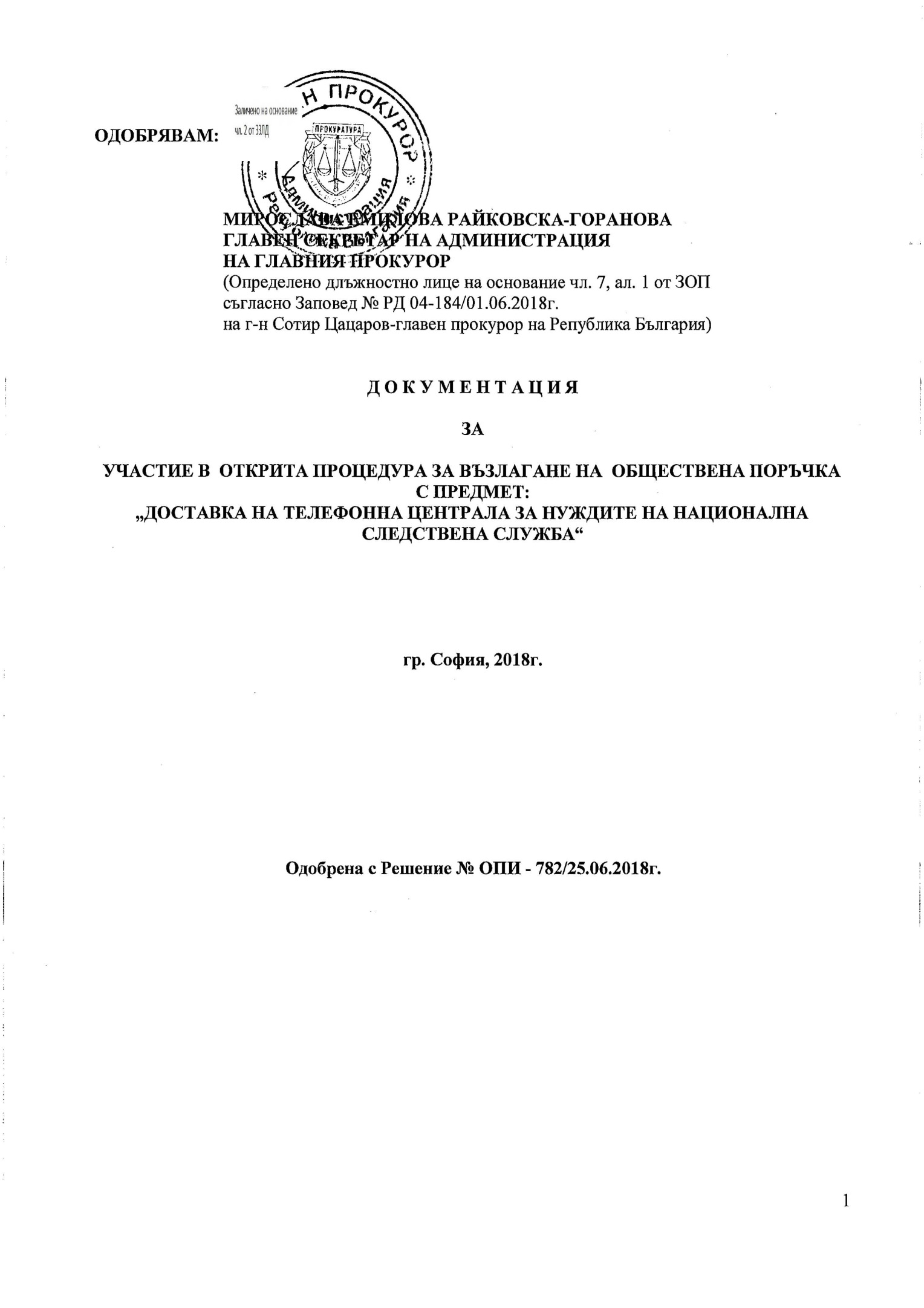 I. Описание на предмета на поръчката:	1.Обект на поръчката: Обектът на поръчката е доставка на стоки по смисъла на чл. 3, ал. 1, т. 2 от ЗОП.Настоящата обществена поръчка предвижда доставка, монтаж, програмиране, тестване, пускане в експлоатация и гаранционно обслужване през гаранционния срок на нова, неупотребявана телефонна централа и телефони, в съответствие с условията описани в Техническата спецификация.Поръчката не може да бъде разделена на обособени позиции, предвид това, че по нея се предвижда доставка, монтаж и гаранционна поддръжка на цялостно оборудване на комуникационна система, чиито отделни елементи са систематично свързани помежду си,  и е невъзможно разделянето на поръчката на обособени позиции. Дейностите за изпълнение на доставките са във функционална зависимост и не позволяват делимост, тъй като нито една от тях няма самостоятелна значимост, респективно не може да бъде идентифицирана и възлагана като отделен предмет на обществената поръчка. Разделянето на предмета на поръчката на обособени позиции би било нецелесъобразно, тъй като това ще затрудни технически изпълнението ѝ, поради необходимостта от координирането на различни изпълнители за обособените позиции, което значително повишава риска за навременното изпълнение на доставките, предмет на поръчката. Възлагането на обществената поръчка чрез открита процедура без обособени позиции няма да доведе до ограничаване на конкуренцията и нарушаване на основните принципи на ЗОП.2.Правно основание за възлаганеВъзложителят обявява настоящата процедура за обществена поръчка на основание чл. 73, ал. 1 от Закона за обществените поръчки. Определящото за избора на вида процедура относно възлаганата обществената поръчка е прогнозната стойност за изпълнение на доставката. Провеждането на предвидената в ЗОП открита процедура гарантира в най-голяма степен публичността на възлагане изпълнението на поръчката, респ. прозрачността при разходването на финансовите средства. С цел да се осигури максимална публичност, респективно да се постигнат и най-добрите за Възложителя условия, настоящата обществена поръчка се възлага именно по посочения вид процедура. Посредством тази процедура се цели и защитаване на обществения интерес, като се насърчи конкуренцията и са създадат равни условия и прозрачност при провеждане на процедурата.3. Количество и обем4. Срок и място на изпълнение.4.1.Срок на изпълнение:4.1.1. Телефонната централа следва да бъде доставена и монтирана в срок до 60  дни от подписване на договор за възлагане на обществената поръчка. Доставката и монтажът се удостоверяват с подписване на двустранен приемо-предавателен протокол. Телефонните апарати следва да бъдат доставени заедно с телефонната централа.	4.1.2. След доставката и монтажа, в срок до 7  дни от подписване на приемо-предавателен протокол по предходната точка, Възложителят и Изпълнителят  съвместно извършват 168 часови функционални проби/тестове за въвеждане на централата в експлоатация. Тестовете се  отразяват в констативен протокол. Ако в резултат на тестовете бъдат установени дефекти/отклонения, същите следва да бъдат отстранени от Изпълнителя в срок до 5 работни дни. Окончателното приемане на телефонната централа и телефонните апарати се удостоверява с подписването на двустранен приемо-предавателен протокол, който е основание за извършване на плащане на Изпълнителя.4.1.3. 168-часовите функционални тестове включват тестване на пълната работоспособност на централата.Оферти с предложен по-голям срок за изпълнение на доставка от 60 (шестдесет) календарни дни няма да бъдат класирани и участниците ще бъдат отстранени от участие в процедурата на основание чл. 107, т.2,  б. „а“ от ЗОП.При офериране на срокове, следва да се посочат единствено цели положителни числа.  Неспазването на условието е основание за отстраняване от участие.4.2.Място на изпълнениеМястото на доставка, монтаж и пускане в експлоатация е Национална следствена служба, на адрес гр. София, бул. "Д-р Г. М. Димитров" № 42.5. Прогнозната стойност.Прогнозната стойност на обществената поръчка е до 30000.00 (тридесет хиляди) лева без включен ДДС.Оферти, които надвишават определената от възложителя прогнозна стойност, няма да бъдат класирани и участниците ще бъдат отстранени от участие в процедурата на основание чл. 107, т.2,  б. „а“ от ЗОП.Настоящата обществена поръчка се възлага като част от обществена поръчка с две обособени позиции – обособена позиция № 1 – доставка на телефонна централа, и обособена позиция № 2 – доставка на безжично оборудване за осигуряване на интернет покритие. Общата прогнозна стойност на обществената поръчка е до 33600.00 лв. без ДДС, разделена по обособени позиции, както следва: за обособена позиция № 1 – до 30000.00 лв. без ДДС, за обособена позиция № 2 – до 3600.00 лв. Съгласно чл. 21, ал. 6 от ЗОП, Възложителят има право да възлага обособени позиции по реда, валиден за индивидуалната стойност на всяка от тях, при условие че стойността на съответната обособена позиция не надхвърля 156 464 лв. за доставки и услуги и общата стойност на обособените позиции, възложени по този начин, не надхвърля 20 на сто от общата стойност на поръчката. В тези случаи независимо от остатъчната стойност на поръчката тя се възлага по реда, приложим към общата стойност на цялата поръчка. Имайки предвид горното: Прогнозната стойност на обособена позиция № 1 представлява 89,29% от общата стойност на поръчката, а прогнозната стойност на обособена позиция № 2 – 10,71%. Прогнозната стойност на обособена позиция № 2 е под 156 464 лв. без ДДС и не надвишава 20% от стойността на поръчката. В изпълнение на чл. 21, ал. 6 от ЗОП, обособена позиция № 1 ще бъде възложена чрез провеждане на открита процедура по ЗОП, а обособена позиция № 2 – предвид нейния размер под 30000.00лв. – е възложена по реда на  чл. 20, ал. 4, т. 3 от ЗОП – чрез директно възлагане.6. Предлагана цена.Предложената от участника цена следва да включва всички разходи и възнаграждения на изпълнителя за изпълнение на предмета на договора за обществена поръчка, като но не само: разходите за придобиване, съответно прехвърляне на правото на собственост върху стоките, предмет на договора, за доставка, за транспортиране до мястото за доставка, митни сборове, разходи за транспортиране до сервиз за извършване на гаранционното обслужване, всички разходи за извършване на гаранционна поддръжка в срока на гаранцията (за труд, резервни части и консумативи), както и разходите за отстраняване от Изпълнителя на всички неизправности и повреди, възникнали не по вина на Възложителя и покрити от гаранционните условия и гаранционната отговорност на Изпълнителя.*Забележка: Митни сборове се калкулират, когато участникът предлага изделия (стока) подлежащи на митническо облагане, съгласно действащото законодателство в Република България.7. Начин и срок на плащане.Заплащане в размер на 100 % от цената на договора в срок до 30 календарни дни от подписване на приемо-предавателен протокол за въвеждане на централата в експлоатация.8. ФинансиранеФинансирането на поръчката е с бюджетни средства на Прокуратура на Република България. 9. ВариантиНе се предвижда възможност за представяне на варианти  в офертите.10. Срокът на валидност на офертитеСрокът на валидност на офертите следва да е до 31.01.2019г. Участник, който представи оферта с по-кратък срок на валидност, или не посочи срок на валидност на офертата, се отстранява от участие на основание чл. 107, т.2,  б. „а“ от ЗОП.II. Технически спецификации1. Съществуващо положение на телефонните комуникации в НСлС:Сградите на НСлС, намиращи се на адрес: гр. София, бул. "Д-р Г. М. Димитров" № 42, се обслужват от телефонна централа марка „Ericsson“ , модел MD110, произведена през 1995 г. Тази телефонна централа е изнесен капацитет от телефонната централа на МВР. Същата телефонна централа обслужва и Главна дирекция “Изпълнение на наказанията”,  използваща част от сградите. Входящите обаждания се осъществяват през вход, предоставен от  телефонната централа на МВР. Изходящите  обаждания се осъществяват през изход, предоставен от Виваком.  Съществуващата телефонна развивка е осъществена чрез етажни глави и окабеляване на стаите. От етажните глави има окабеляване до помещението, в което се намира телефонната централа. Телефонната централа обслужва две организации, като за частта на Главна дирекция “Изпълнение на наказанията” не се предвижда промяна. 2. Брой и вид на артикули и услуги при изпълнение на поръчката3. Минимални изисквания:Изискванията по техническите спецификации се считат за задължителни минимални изисквания към офертите. Неспазването им води до отстраняване на участника от процедурата. За всеки конкретно посочен в настоящите технически спецификации стандарт, спецификация, техническа оценка, техническо одобрение или технически еталон, възложителят приема и еквивалентно/и такива. За всеки посочен в настоящите технически спецификации конкретен модел, източник или специфичен процес, който характеризира продуктите или услугите, предлагани от конкретен потенциален изпълнител, търговска марка, патент, тип или конкретен произход или производство, възложителят приема и еквивалентни такива.  При изпълнението на доставката, в случай че оферираното оборудване вече не се произвежда или има обективни пречки за доставката му, следва да бъде доставено еквивалентно или по-добро оборудване, след изричното одобрение на Възложителя.3.1. Минимални изисквания към телефонната централа:1. Хибридна телефонна централа с възможност за поддръжка на различни видове стандартни външни линии (PSTN, ISDN BRI, ISDN PRI, GSM и SIP trunk) и различни видове стандартни абонати (аналогови, системни, DECT и IP). 2. Всички софтуерни лицензи, включително и управляващият софтуер, трябва да са включени в цената на централата и да са за безсрочно ползване, т.е. да не се налага допълнително заплащане за тях след изтичане на определен период от време.3. Безплатен ъпдейт в гаранционния срок на управляващия софтуер на централата (firmware update) до последната актуална версия за модела.4. Всички видове интерфейси трябва да са на модули (платки) на централата. Не се допуска ползване на външни устройства като VoIP гейтуеи, АТA или GSM гейтуеи. 5. Всички външни и абонатни линии на централата трябва да са на стандартни  RJ45 конектори.6. Конфигурация на централата:6.1 Външни линии към телекомуникационен оператор : - SIP трънк за 32 едновременни разговора- Възможност за надграждане с още външни линии, включително и от друг вид6.2 Съединителни линии към  други централи.- аналогови линии – за 6 бр.едновременни разговора към използваната в момента централамарка „Ericsson“ , модел MD110.- 8 бр. SIP свързващи линии към IP централата на АГП 6.3 Вътрешни линии:- За аналогови абонати с CLIP: минимум 260 бр.- За IP (SIP) абонати с CLIP: минимум 10 бр.- Възможност за надграждане с минимум още 100 абонати, включително и от други видове.7. Поддръжка на факс по протокол Т38 – минимум 5 едновременни канала.8. Статистика за последните минимум 50 000 проведени разговори през телефонната централа с информация за:- телефонния номер, които е инициирал разговора (включително и външни номера)- телефонния номер, с който е разговаряно (включително и външни номера)- начален час на разговора- краен час на разговора- продължителност на разговораЦентралата да позволява лесно търсене в статистическите данни и намиране на необходимата информация чрез филтриране най-малко по два критерия: телефонен номер и дата. 9. Дистанционно администриране и диагностика на централата по IP чрез Web browser и локално от всяка точка на LAN мрежата на Възложителя10. Шаси за монтаж в 19“ комуникационен шкаф11.Комуникационен шкаф за монтаж на телефонната централа.размер 19“-25U12. Поддръжка на автоматичен вход13. Телефоните и централата да са съвместими със съществуващото окабеляване и аналоговите телефони да се захранват по телефонен чифт14. Изпълнителят трябва да осигури окабеляването между телефонната централа и съществуващата развивка.3.2. Минимално изискуеми услуги на телефонната централа, които може да ползва всеки абонат:1. Провеждане на входящи и изходящи вътрешни и външни разговори2. Прехвърляне (трансфер) на разговор	- директно	- след съгласуване3. Задържане на разговор (HOLD)4. Консултация по време на разговор5. Поемане на входящо обаждане към друг абонат6. Пренасочване на входящите обаждания към определен вътрешен номер	- незабавно	- при зает абонат	- при неотговарящ абонат7. Пренасочване на входящите обаждания към определен външен номер	- незабавно	- при зает абонат	- при неотговарящ абонат8. Изходящо обаждане със скриване на номера на абоната (CLIR)9. Блокиране на изходящите обаждания от телефонния пост3.3. Минимални изисквания към телефонните апарати3.3.1. Аналогов жичен телефонен апарат - 210 бр.3.3.2. VoIP жичен телефонен апарат за секретар и мениджър  - 4 бр.4. Адрес на доставка и инсталацияМястото на доставка, монтаж и пускане в експлоатация е Национална следствена служба, на адрес гр. София, бул. "Д-р Г. М. Димитров" № 42.5. Срокове за изпълнение5.1. Телефонната централа следва да бъде доставена и монтирана в срок до 60  дни от подписване на договор за възлагане на обществената поръчка. Доставката и монтажът се удостоверяват с подписване на двустранен приемо-предавателен протокол. Телефонните апарати следва да бъдат доставени заедно с телефонната централа.5.2. След доставката и монтажа, в срок до 7  дни от подписване на приемо-предавателен протокол по предходната точка, Възложителят и Изпълнителят  съвместно извършват 168 часови функционални проби/тестове за въвеждане на централата в експлоатация. Тестовете се  отразяват в констативен протокол. Ако в резултат на тестовете бъдат установени дефекти/отклонения, същите следва да бъдат отстранени от Изпълнителя в срок до 5 работни дни. Окончателното приемане на телефонната централа и телефонните апарати се удостоверява с подписването на двустранен приемо-предавателен протокол, който е основание за извършване на плащане на Изпълнителя.5.3. 168-часовите функционални тестове включват тестване на пълната работоспособност на централата.6. Гаранционен срок6.1 Гаранционният срок на доставената централа е минимум 36 месеца считано от датата на подписването на протокола за успешно проведени 168 часови тестове за функционална изправност. Гаранционният срок на доставените телефонни апарати е минимум 12 месеца от датата на подписване на протокол за приемане на телефонните апарати „без забележки“.Изпълнителят на договора по тази поръчка ще отстранява за своя сметка всички повреди и функционални неизправности, възникнали по време на гаранционния срок.Гаранционното обслужване се осигурява от Изпълнителя и се извършва на място или в сервиз на Изпълнителя. Товаро-разтоварните разходи, както и тези за транспорт до и от сервиза са за сметка на Изпълнителя. При приемане за гаранционен ремонт, изпълнителят е длъжен да осигури подходяща опаковка, гарантираща безопасно транспортиране, когато това се налага.Гаранционното обслужване следва да включва труд, материални и транспортни разходи;Гаранционното обслужване се извършва на място при Възложителя, от понеделник до петък, от 8:30 до 17:00.Оферти с предложен по-малък гаранционен срок от 36 (тридесет и шест) месеца за телефонната централа и 12 (дванадесет) месеца за телефонните апарати няма да бъдат класирани и участниците ще бъдат отстранени от участие в процедурата на основание чл. 107, т.2,  б. „а“ от ЗОП.6.2 Време за реакция на място след подаване на сигнал за повреда – максимум 3  часа, в рамките на работния ден; време за отстраняване на повредата – максимум 24 часа след установяване на повредата. В случай че повредата не може да се отстрани в този срок, Изпълнителят осигурява равностойна оборотна техника за времето на ремонта. В случай на повреда на едно и също оборудване повече от три пъти в рамките на 1 година, се заменя с ново. Изпълнителят се задължава да осигури телефон, ел. поща и лице за контакт при възникване на гаранционно събитие.Възложителят може да направи уведомяването за повреда по факс, и-мейл адрес или по поща с писмо с обратна разписка.6.3 Техническа поддръжка на софтуера на централата в гаранционния срок трябва да включва най-малко:- доставяне, инсталиране и пускане в експлоатация на най-новите актуализирани версии на продуктите в 10 (десет) дневен срок след пускането на новата версия в Република България, на адрес в гр. София, посочен от Възложителя, без допълнително заплащане;- техническа помощ при актуализациите на продуктите;- помощ на български език по телефон / email или на място за всякакъв вид проблеми, свързани със закупения софтуер.	7. Обучение на персоналПровеждане на  обучение на минимум двама служители - технически персонал на Възложителя за администриране на доставеното оборудване по предварително съгласувана с Възложителя програма. ІІI. Изисквания към участниците.1.Общи изисквания.1.1.  Участник в процедурата при възлагане на обществената поръчка може да бъде всяко българско или чуждестранно физическо или юридическо лице или техни обединения, както и всяко друго образувание, което има право да изпълнява дейностите, включени в предмета на поръчката, съгласно законодателството на държавата, в която то е установено.1.2. В случай че участникът участва като обединение, което не е регистрирано като самостоятелно юридическо лице, тогава следва да се представи копие от документ, от който да е видно правното основание за създаване на обединението, както и следната информация във връзка с конкретната обществена поръчка:правата и задълженията на участниците в обединението;разпределението на отговорността между членовете на обединението;дейностите, които ще изпълнява всеки член на обединението.Не се допускат промени в състава на обединението след крайния срок за подаване на офертата. Когато в договора за създаването на обединение липсват клаузи, гарантиращи изпълнението на горепосочените условия, или състава на обединението се е променил след подаването на офертата – участникът ще бъде отстранен от участие в процедурата за възлагане на настоящата обществена поръчка.Участниците в обединението носят солидарна отговорност за изпълнение на договора за обществената поръчка.Когато участникът, определен за изпълнител е неперсонифицирано обединение на физически и/или юридически лица, възложителят няма изискване за създаване на юридическо лице, но договорът за обществена поръчка се сключва след като изпълнителят представи пред възложителя заверено копие от удостоверение за данъчна регистрация и регистрация по БУЛСТАТ на създаденото обединение или еквивалентни документи съгласно законодателството на държавата, в която обединението е установено. При участие на клон на чуждестранно лице се спазват изискванията на чл. 36 от ППЗОП.1.3. Лице, което участва в обединение или е дало съгласие да бъде подизпълнител на друг участник, не може да подава самостоятелно оферта.1.4. В процедура за възлагане на обществена поръчка едно физическо или юридическо лице може да участва само в едно обединение.1.5. Свързани лица не могат да бъдат самостоятелни участници в една и съща процедура.1.6. При подаване на оферта участникът декларира липсата на основанията за отстраняване и съответствие с критериите за подбор чрез представяне на Единен европейски документ за обществени поръчки (ЕЕДОП). В него се предоставя съответната информация, изисквана от възложителя, и се посочват националните бази данни, в които се съдържат декларираните обстоятелства, или компетентните органи, които съгласно законодателството на държавата, в която участникът е установен, са длъжни да предоставят информация.1.7. Когато участникът е посочил, че ще използва капацитета на трети лица за доказване на съответствието с критериите за подбор или че ще използва подизпълнители, за всяко от тези лица се представя отделен ЕЕДОП, който съдържа информацията по чл. 67, ал. 1 от ЗОП.1.8. Участниците могат да използват ЕЕДОП, който вече е бил използван при предходна процедура за обществена поръчка, при условие че потвърдят, че съдържащата се в него информация все още е актуална.1.9. Възложителят може да изисква от участниците по всяко време да представят всички или част от документите, чрез които се доказва информацията, посочена в ЕЕДОП, когато това е необходимо за законосъобразното провеждане на процедурата.1.10. Преди сключването на договор за обществена поръчка, възложителят изисква от участника, определен за изпълнител, да предостави:Актуални документи, удостоверяващи липсата на основанията за отстраняване от процедурата, както и съответствието с поставените критерии за подбор. Документите се представят и за подизпълнителите и третите лица, ако има такива.Гаранция за изпълнение на договора.За доказване на липсата на основания за отстраняване участникът, избран за изпълнител, представя:1. за обстоятелствата по чл. 54, ал. 1, т. 1 от ЗОП - свидетелство за съдимост;2. за обстоятелството по чл. 54, ал. 1, т. 3 от ЗОП- удостоверение от органите по приходите и удостоверение от общината по седалището на възложителя и на кандидата или участника;3. за обстоятелството по чл. 54, ал. 1, т. 6 и по чл. 56, ал. 1, т. 4 от ЗОП- удостоверение от органите на Изпълнителна агенция "Главна инспекция по труда";4. за обстоятелствата по чл. 55, ал. 1, т. 1 от ЗОП - удостоверение, издадено от Агенцията по вписванията.Удостоверението по чл. 56, ал. 1, т. 4 се издава в 15-дневен срок от получаване на искането от участника, избран за изпълнител.Когато участникът, избран за изпълнител, е чуждестранно лице, той представя съответния документ по чл. 58 ал. 1 от ЗОП, издаден от компетентен орган, съгласно законодателството на държавата, в която участникът е установен.(В случаите, когато в съответната държава не се издават документи за посочените обстоятелства или когато документите не включват всички обстоятелства, участникът представя декларация, ако такава декларация има правно значение съгласно законодателството на съответната държава.Когато декларацията няма правно значение, участникът представя официално заявление, направено пред компетентен орган в съответната държава.Възложителят няма право да изисква представянето на документите по 58, ал. 1 от ЗОП, когато обстоятелствата в тях са достъпни чрез публичен безплатен регистър или информацията или достъпът до нея се предоставя от компетентния орган на възложителя по служебен път.1.11. Участниците в настоящата обществена поръчка могат да използват капацитета на трети лица при условията на чл. 65 от ЗОП. а)  В условията на процедурата възложителят изисква солидарна отговорност за изпълнението на поръчката от кандидата или участника и третото лице, чийто капацитет се използва за доказване на съответствие с критериите, свързани с икономическото и финансовото състояние.б) Когато участник в процедурата е обединение от физически и/или юридически лица, той може да докаже изпълнението на критериите за подбор с капацитета на трети лица при спазване на условията на чл. 65, ал. 2-4 ЗОП.1.12. Участниците декларират в ЕЕДОП, част III, раздел Г, дали за тях се прилагат специфичните основания за изключване, които са посочени в обявлението или документацията за обществена поръчка.	1.13. Участниците в настоящата обществена поръчка посочват в заявлението или офертата подизпълнителите и дела от поръчката, който ще им възложат, ако възнамеряват да използват такива. В този случай се прилагат условията на чл. 66 от ЗОП и ППЗОП. а) Когато изпълнителят е сключил договор/договори за подизпълнение и частта от поръчката, която се изпълнява от подизпълнител, може да бъде предадена като отделен обект на изпълнителя или на възложителя, възложителят заплаща възнаграждение за тази част на подизпълнителя, въз основа на искане, отправено от подизпълнителя до възложителя чрез изпълнителя, който е длъжен да го предостави на възложителя в 15-дневен срок от получаването му.В тези случаи  възложителят заплаща цената след представяне на:-  фактура от подизпълнителя в оригинал-  приемо-предавателен протокол -  искане от подизпълнителя - становище, от което да е видно дали ИЗПЪЛНИТЕЛЯ оспорва плащанията или част от тях като недължими.б) Независимо от възможността за използване на подизпълнители отговорността за изпълнение на договора за обществена поръчка е на изпълнителя.в) След сключване на договора и най-късно преди започване на изпълнението му, изпълнителят уведомява възложителя за името, данните за контакт и представителите на подизпълнителите, посочени в офертата. Изпълнителят уведомява Възложителя за всякакви промени в предоставената информация в хода на изпълнението на поръчката.Когато участникът е посочил, че ще използва подизпълнители, посочва делът на подизпълнителя, чрез попълване на Част IV, буква „В“от ЕЕДОП на участника;1.14. Пазарни консултации и външно участие при подготовката на документацията. В част Част III „Основания за изключване“, буква В: „Основания, свързани с несъстоятелност, конфликти на интереси или професионално нарушение“, на въпрос: „Икономическият оператор или свързано с него предприятие, предоставял ли е консултантски услуги на възлагащия орган или на възложителя или участвал ли е по друг начин в подготовката на процедурата за възлагане на обществена поръчка? Ако „да“, моля, опишете подробно:“ от ЕЕДОП, участникът следва да предостави информация дали той или свързано с него предприятие е предоставял/о консултантски услуги на Възложителя или дали е участвал/о по друг начин в подготовката на процедурата за възлагане на обществена поръчка.В случай че отговорът е „да“, участникът трябва подробно да опише обстоятелствата, свързани с предоставянето на консултантска услуга или да опише начинът, по който е участвал в подготовката на процедурата за възлагане на обществената поръчка и свързаните с участието обстоятелства.2. Изисквания към лично състояние на участниците.2.1. Възложителят отстранява от участие в процедура за възлагане на обществена поръчка участник, когато:2.1.1. е осъден с влязла в сила присъда, освен ако е реабилитиран, за престъпление по чл. 108а, чл. 159а – 159г, чл. 172, чл. 192а, чл. 194 – 217, чл. 219 – 252, чл. 253 – 260, чл. 301 – 307, чл. 321, 321а и чл. 352 – 353е от Наказателния кодекс; (чл. 54, ал. 1, т.1 от ЗОП)2.1.2. е осъден с влязла в сила присъда, освен ако е реабилитиран, за престъпление, аналогично на тези по т. 2.1.1, в друга държава членка или трета страна; (чл. 54, ал. 1, т.2 от ЗОП)2.1.3. има задължения за данъци и задължителни осигурителни вноски по смисъла на чл. 162, ал. 2, т. 1 от Данъчно-осигурителния процесуален кодекс и лихвите по тях, към държавата или към общината по седалището на възложителя и на участника, или аналогични задължения, установени с акт на компетентен орган, съгласно законодателството на държавата, в която участникът е установен, освен ако е допуснато разсрочване, отсрочване или обезпечение на задълженията или задължението е по акт, който не е влязъл в сила; (чл. 54, ал. 1, т.3 от ЗОП)2.1.4. е налице неравнопоставеност в случаите по чл. 44, ал. 5 от ЗОП; (чл. 54, ал. 1, т.4 от ЗОП)2.1.5. е установено, че:а) е представил документ с невярно съдържание, свързан с удостоверяване липсата на основания за отстраняване или изпълнението на критериите за подбор;б) не е предоставил изискваща се информация, свързана с удостоверяване липсата на основания за отстраняване или изпълнението на критериите за подбор; (чл. 54, ал. 1, т.5 от ЗОП)2.1.6. е установено с влязло в сила наказателно постановление или съдебно решение, нарушение на чл. 61, ал. 1, чл. 62, ал. 1 или 3, чл. 63, ал. 1 или 2, чл. 118, чл. 128, чл. 228, ал. 3, чл. 245 и чл. 301 – 305 от Кодекса на труда или чл. 13, ал. 1 от Закона за трудовата миграция и трудовата мобилност или аналогични задължения, установени с акт на компетентен орган, съгласно законодателството на държавата, в която кандидатът или участникът е установен; (чл. 54, ал. 1, т.6 от ЗОП) ;2.1.7. е налице конфликт на интереси, който не може да бъде отстранен. (чл. 54, ал. 1, т.7 от ЗОП)2.2.  Основанията по чл. 54, ал. 1, т.1, 2 и 7 от ЗОП се отнасят за лицата, които представляват участника, членовете на управителни и надзорни органи и за други лица, които имат правомощия да упражняват контрол при вземането на решения от тези органи.2.3. Основанието по чл. 54, ал. 1, т. 3 от ЗОП не се прилага, когато:се налага да се защитят особено важни държавни или обществени интереси;размерът на неплатените дължими данъци или социалноосигурителни вноски е не повече от 1 на сто от сумата на годишния общ оборот за последната приключена финансова година.2.4. Възложителят отстранява от участие в процедура за възлагане на обществена поръчка участник, за когото е налице някое от следните обстоятелства:2.4.1. обявен е в несъстоятелност или е в производство по несъстоятелност, или е в процедура по ликвидация, или е сключил извънсъдебно споразумение с кредиторите си по смисъла на чл. 740 от Търговския закон, или е преустановил дейността си, а в случай че участникът е чуждестранно лице – се намира в подобно положение, произтичащо от сходна процедура, съгласно законодателството на държавата, в която е установен; (чл. 55, ал. 1, т.1 от ЗОП)2.4.2. сключил е споразумение с други лица с цел нарушаване на конкуренцията, когато нарушението е установено с акт на компетентен орган; (чл. 55, ал. 1, т.3 от ЗОП)2.4.3. доказано е, че е виновен за неизпълнение на договор за обществена поръчка или на договор за концесия за строителство или за услуга, довело до предсрочното му прекратяване, изплащане на обезщетения или други подобни санкции, с изключение на случаите, когато неизпълнението засяга по-малко от 50 на сто от стойността или обема на договора; (чл. 55, ал. 1, т.4 от ЗОП)2.4.4. опитал е да:а) повлияе на вземането на решение от страна на възложителя, свързано с отстраняването, подбора или възлагането, включително чрез предоставяне на невярна или заблуждаваща информация, илиб) получи информация, която може да му даде неоснователно предимство в процедурата за възлагане на обществена поръчка. (чл. 55, ал. 1, т.5 от ЗОП)2.5.  Възложителят отстранява от процедурата участник, за когото са налице основанията по чл. 54, ал. 1 от ЗОП и посочените от възложителя обстоятелства по чл. 55, ал. 1 от ЗОП, възникнали преди или по време на процедурата.Точка 2.5. се прилага и когато участник в процедурата е обединение от физически и/или юридически лица и за член на обединението е налице някое от основанията за отстраняване.Когато за участник е налице някое от основанията по чл. 54, ал. 1 ЗОП или посочените от възложителя основания по чл. 55, ал. 1 ЗОП и преди подаването на офертата той е предприел мерки за доказване на надеждност по чл. 56 ЗОП, тези мерки се описват в ЕЕДОП.Като доказателства за надеждността на участника се представят следните документи: - по отношение на обстоятелството по чл. 56, ал. 1, т. 1 и 2 ЗОП – документ за извършено плащане или споразумение, или друг документ, от който да е видно, че задълженията са обезпечени или че страните са договорили тяхното отсрочване или разсрочване, заедно с погасителен план и/или с посочени дати за окончателно изплащане на дължимите задължения или е в процес на изплащане на дължимо обезщетение; - по отношение на обстоятелството по чл. 56, ал. 1, т. 3 ЗОП – документ от съответния компетентен орган за потвърждение на описаните обстоятелства.На основание чл. 55, ал. 4 от ЗОП, Възложителят има право да не отстрани от процедурата участник, за който е налице обстоятелството по чл. 55, ал. 1, т. 1 от ЗОП, ако се докаже, че същият не е преустановил дейността си и е в състояние да изпълни поръчката.Съгл. чл. 56, ал. 5 от ЗОП, участник, който с влязла в сила присъда или друг акт съгласно законодателството на държавата, в която е произнесена присъдата или е издаден актът, е лишен от правото да участва в процедури за обществени поръчки или концесии, няма право да използва предвидената в чл. 56, ал. 1 възможност за времето, определено с присъдата или акта.2.6. Освен на основанията по чл. 54 от ЗОП и посочените от възложителя основания по чл. 55 от ЗОП, възложителят отстранява от процедурата:2.6.1. участник, който не отговаря на поставените критерии за подбор или не изпълни друго условие, посочено в обявлението за обществена поръчка или в документацията;2.6.2. участник, който е представил оферта, която не отговаря на: а) предварително обявените условия на поръчката;б) правила и изисквания, свързани с опазване на околната среда, социалното и трудовото право, приложими колективни споразумения и/или разпоредби на международното екологично, социално и трудово право, които са изброени в приложение № 10 от ЗОПУчастникът следва да декларира в част III., буква „В“ от Единния европейски документ за обществени поръчки  (ЕЕДОП), че не е нарушил задълженията си в областта на екологичното, социалното или трудовото право.2.6.3. участник, който не е представил в срок обосновката по чл. 72, ал. 1от ЗОП или чиято оферта не е приета съгласно чл. 72, ал. 3 – 5 от ЗОП;2.6.4. участници, които са свързани лица*. * „Свързани лица“ са тези по смисъла на § 1, т. 13 и 14 от допълнителните разпоредби на Закона за публичното предлагане на ценни книжа.Не могат да бъдат самостоятелни участници в процедурата и ще бъдат отстранени свързани лица по смисъла на §1, т. 45 от ДР на ЗОП. Участникът следва да декларира в част III., буква „Г“ от Единния европейски документ за обществени поръчки  (ЕЕДОП), че не е свързано лице с друг участник в процедурата.3. Деклариране на обстоятелствата за лично състояние.3.1. В Част ІІІ, Раздел А от ЕЕДОП участникът следва да предостави информация относно наличието или липсата на окончателни присъди, освен ако е реабилитиран за следните престъпления:- Участие в престъпна организация – по чл. 321 и 321а от НК;- Корупция – по чл. 301 – 307 от НК; - Измама – по чл. 209 – 213 от НК;-Терористични престъпления или престъпления, които са свързани с терористични дейности - по чл. 108а, ал. 1 от НК;- Изпиране на пари или финансиране на тероризъм – по чл. 253, 253а, или 253б от НК и по чл. 108а, ал. 2 от НК;- Детски труд и други форми на трафик на хора – по чл. 192а или 159а - 159г от НК.3.2. В Част ІІІ, Раздел А от ЕЕДОП, участниците посочват информация за престъпления, аналогични на посочените в т. 3.1. при наличие на влязла в сила присъда, освен ако е реабилитиран, в друга държава членка или трета страна.4. Други основания за изключване.4.1. Не може да участва в процедурата пряко или косвено физическо или юридическо лице, за което е налице забраната по чл. 3 от Закона за икономическите и финансовите отношения с дружествата, регистрирани в юрисдикции с преференциален данъчен режим, контролираните от тях лица и техните действителни собственици, освен ако не е налице изключение по чл. 4 от ЗИФОДРЮПДРКТЛТДС.Когато участник в процедурата е обединение, което не е юридическо лице, т. 4.1. се прилагат за всяко физическо или юридическо лице, включено в обединението.4.2. Не може да бъде участник в процедурата и съответно ще бъде отстранен, когато е осъден с влязла в сила присъда, освен ако е реабилитиран, за престъпление по чл. 172, чл. 194 – 208, чл. 213а – 217, чл. 219 – 252, чл. 254а – 260 и чл. 352 - 353е от НК. В Част ІІІ, Раздел Г от ЕЕДОП участникът следва да предостави информация относно наличието или липсата на окончателни присъди, освен ако е реабилитиран, за престъпления по чл. 172, чл. 194 – 208, чл. 213 а – 217, чл. 219 – 252 и чл. 254а – 260,  чл. 352 - 353е от НК.Участниците посочват информация за престъпления, аналогични на посочените в т. 4.2 при наличие на присъда, освен ако е реабилитиран, в друга държава членка или трета страна.4.3. Не могат да бъдат самостоятелни участници в процедурата и ще бъдат отстранени свързани лица по смисъла на §1, т. 45 от ДР на ЗОП. Участникът следва да декларира в част III., буква „Г“ от Единния европейски документ за обществени поръчки  (ЕЕДОП), че не е свързано лице с друг участник в процедурата.4.4. Не може да подава самостоятелно оферта лице, което участва в обединение или е дало съгласие да бъде подизпълнител на друг участник. 4.5.  В процедура за възлагане на обществена поръчка едно физическо или юридическо лице може да участва само в едно обединение.4.6. Не може да участва в процедурата физическо или юридическо лице, за което е налице забраната по чл. 69 от Закона за противодействие на корупцията и за отнемане на незаконно придобитото имущество.Участникът следва да декларира в част III., буква „Г“, дали са налице спрямо него основанията по т. 4 „Други основания за изключване“ (т.4.1., т. 4.2.,т. 4.3, т.4.4, т. 4.5, 4.6.) от настоящата документация, чрез посочване на отговор, съгласно образеца на ЕЕДОП. В случай че се прилага някое специфично основание за изключване, участникът следва да посочи предприел ли е мерки за реабилитиране по своя инициатива. В случай че е предприел, следва подробно да опише предприетите мерки.ІV. Критерий за подбор1. Годност (правоспособност) за упражняване на професионална дейностВъзложителят не поставя изисквания.2. Икономическо и финансово състояние  Възложителят не поставя изисквания. 3. Технически и професионални способности: 3.1. Участниците да са изпълнил дейности с предмет и обем, идентични или сходни с този на поръчката за последните три години от датата на подаване на офертата. (чл.63, ал.1, т.1 от ЗОП).Минимално изискване:Участниците да са изпълнили минимум една дейност с предмет и обем, идентични или сходни с предмета на настоящата поръчка за последните три години от датата на подаване на офертата.Под „сходна дейност“ следва да се разбира доставка, монтаж и гаранционно обслужване на телефонна централа с общ капацитет не по-малко от 200 номера.Под изпълнена дейност се разбира такава, при която доставката и монтажа е извършена в посочения по-горе период.Съответствието си с поставения критерий за подбор, участниците декларират както следва:При подаване на оферта участниците декларират съответствието с минималното изискване, чрез посочване на дейностите, които са идентични или сходни с предмета и обема на обществената поръчка, за която се участва, с посочване на описание на дейностите, стойностите, датите и получателите. Данните се представят чрез попълване на информацията в част ІV, б. „В“, на Единния европейски документ за обществени поръчки (ЕЕДОП).В случаите на чл. 67, ал. 5 и ал. 6 от ЗОП, документ за доказване на съответствието с поставения критерий за подбор:Списък на доставките, които са идентични или сходни с предмета и обема на обществената поръчка, с посочване на стойностите, датите и получателите, заедно с доказателство за извършената доставка.3.2. Участниците да прилагат системи за управление на качеството (чл.63, ал.1, т.10 от ЗОП) 	Минимално изискване:	Участниците трябва да прилагат внедрена и сертифицирана система за управление на качеството, съгласно стандарта БДС EN ISO 9001:2008 или еквивалентен, или БДС EN ISO 9001:2015 или еквивалентен, с обхват производство и/или доставка и обслужване на комуникационно оборудване.Съответствието си с поставения критерий за подбор, участниците декларират както следва:	При подаване на оферта участниците декларират съответствието с минималното изискване, чрез посочване на стандарта, съгласно който прилагат внедрена и сертифицирана система за управление на качеството с обхват производство и/или доставка и обслужване на комуникационно оборудване.Данните се представят чрез попълване на информацията в част ІV, б. „Г“, на Единния европейски документ за обществени поръчки (ЕЕДОП).Ако съответните документи са на разположение в електронен формат, моля, посочете: уеб адрес, орган или служба, издаващи документа, точно позоваване на документа. Сертификатът трябва да е валиден и да е издаден от независими лица, които са акредитирани по съответната серия европейски стандарти от ИА „Българска служба за акредитация“ или от друг национален орган по акредитация, който е страна по Многостранното споразумение за взаимно признаване на Европейската организация за акредитация, за съответната област или да отговарят на изискванията за признаване, съгласно чл. 5а, ал. 2 от Закона за националната акредитация на органи за оценяване на съответствието. Възложителят приема еквивалентни сертификати, издадени от органи, установени в др. държави – членки на ЕС. Когато участникът не е имал достъп до такъв сертификат или е нямал възможност да го получи в съответните срокове по независещи от него причини, той може да представи други доказателства за еквивалентни мерки за осигуряване на система за управлението на качеството. В тези случай, участникът трябва да е в състояние да докаже, че предлаганите мерки са еквивалентни на изискваните.В случаите на чл. 67, ал. 5 и ал. 6 от ЗОП, документ за доказване на съответствието с поставения критерий за подбор:	Заверено „вярно с оригинала“ копие на валиден сертификат за съответствие на системата за управление на качеството на участника със стандарта БДС EN ISO 9001:2008 или еквивалентен,  с обхват производство и/или доставка и обслужване на комуникационно оборудване	или заверено „вярно с оригинала“ копие на валиден сертификат за съответствие на системата за управление на качеството на участника със стандарта БДС EN ISO 9001:2015 или еквивалентен, с обхват производство и/или доставка и обслужване на комуникационно оборудване.Възложителят може да изисква от участниците по всяко време да представят всички или част от документите, чрез които се доказва информацията, посочена в ЕЕДОП, когато това е необходимо за законосъобразното провеждане на процедурата.V. Критерий за възлагане на поръчката.Обществената поръчка се възлага въз основа на икономически най-изгодната оферта, въз основа на критерий „най-ниска цена“, съгласно чл. 70, ал. 2, т. 1 от Закона за обществените поръчки.Офертата, в която е посочена най-ниска обща цена за изпълнението на поръчката, се класира на първо място. Останалите оферти се подреждат в низходящ ред съобразно предложената обща цена за изпълнението на поръчката.Комисията провежда публично жребий за определяне на изпълнител между класираните на първо място оферти, когато критерият за оценка е най-ниска цена и тази цена се предлага в две или повече оферти.Всички предложени цени за изпълнение на поръчката, следва се посочват в лева без включен ДДС, да са различни от нула и да са записани най-много до втория знак след десетичната запетая. Всички предложени числа трябва да са положителни числа.  Предложените от участниците цени са обвързващи за целия срок на изпълнение на поръчката.В процеса на оценяването, всички получени резултати, в следствие на аритметични изчисленията ще се закръглят до втория знак, след десетичната запетая. В случай че цифрата след втория знак след десетичната запетая е от 1 до 4 (включително), вторият знак остава непроменен. В случай, че цифрата след втория знак след десетичната запетая е от 5 до 9 (включително), вторият знак след десетичната запетая, се закръглява към по-голямата цифра.Например:1,11 (ако третата цифра е от 1 до 4 вкл.) – ще бъде закръглено на 1,11;1,11 (ако третата цифра е от 5 до 9 вкл.) – ще бъде закръглено на 1,12. Общата предлагана цена за изпълнение на поръчката не следва да надхвърля предвидената от възложителя прогнозна стойност на поръчката.	Неспазването на горепосочените условия е основание за отстраняване от участие в процедурата съгласно чл. 107, т.2,  б. „а“ от ЗОП	VI. Указания за подготовка и подаване на офертиВъзложителят поддържа „Профил на купувача” на ел. адрес https://www.prb.bg/bg/obshestveni-porchki/elektronni-prepiski , който представлява обособена част от електронна страница на Възложителя с осигурен неограничен, пълен, безплатен и пряк достъп чрез електронни средства.  В сроковете и при условията, определени в ЗОП и ППЗОП, Възложителят публикува в профила на купувача, всички документи за участие в процедурата и предоставя неограничен пълен, безплатен и пряк достъп до тях.Документацията за участие в настоящата процедура е безплатна и всеки участник може да я изтегли от „Профила на купувача”, за да изготви своята оферта!	При различие между информацията, посочена в обявлението и в документацията за участие в процедурата, за вярна се смята информацията, публикувана в обявлението.	По въпроси, свързани с провеждането на процедурата и подготовката на офертите на участниците, които не са разгледани в документацията, се прилагат разпоредбите на Закона за обществените поръчки и Правилника за прилагане на закона за обществените поръчки	Общи изисквания и условия: Документите, свързани с участието в процедурата, се представят от участника, или от упълномощен от него представител – лично или чрез пощенска или друга куриерска услуга с препоръчана пратка с обратна разписка, на адреса, посочен от възложителя.Документите се представят в запечатана непрозрачна опаковка, върху която се посочват:- наименованието на участника, включително участниците в обединението, когато е приложимо;-  адрес за кореспонденция, телефон и по възможност – факс и електронен адрес; - наименованието на поръчката и обособените позиции, за които се подават документите.Опаковката по т. 1.1.2 включва:Заявление за участие, което съдържа:ЕЕДОП за участника в съответствие с изискванията на закона и условията на възложителя, а когато е приложимо – ЕЕДОП за всеки от участниците в обединението, което не е юридическо лице, за всеки подизпълнител и за всяко лице, чиито ресурси ще бъдат ангажирани в изпълнението на поръчката.ВАЖНО! Съгласно чл. 67, ал. 4 от Закона за обществените поръчки (ЗОП) във връзка с § 29, т. 5, б. „а” от Преходните и заключителни разпоредби на ЗОП, в сила от 1 април 2018 г. Единният европейски документ за обществени поръчки се представя задължително в електронен вид.1. Възложителят предоставя образец на ЕЕДОП за процедурата с останалата документация за обществената поръчка в следните формати:1.1. Като съставен от възложителя образец на ЕЕДОП с Информационната система за попълване и повторно използване на ЕЕДОП, осигурена от Европейската комисия, под формата на генериран файл, в който са маркирани полетата, които съответстват на поставените от него изисквания, свързани с личното състояние на кандидатите/участниците и критериите за подбор. Генерираният файл е на разположение на заинтересованите лица по електронен път на Профила на купувача. Възложителят публикува заедно с документацията за обществена поръчка в PDF формат и XML файл espd-request………xml., който представлява предоставен от Възложителя еЕЕДОП във вид, подходящ за електронна обработка.1.2. Като образец на ЕЕДОП във формат DOC, изтеглен от официалната интернет страница на Агенцията по обществени поръчки.2. Участниците могат да изберат и свалят един от двата горепосочени формати, като:2.1. При избор на т. 1.1., следва да се използва Информационната система за попълване и повторно използване на ЕЕДОП, осигурена от Европейската комисия, която може да се открие на следния интернет адрес https://ec.europa.eu/tools/espd/filter?lang=bg.В нея участниците зареждат сваления от Профила на купувача XML файл, попълват необходимите данни,  изтеглят го и го запазват във формати XML и PDF. Попълненият  еЕЕДОП във формат PDF се подписва с квалифициран електронен подпис от лицата по чл. 54, ал. 2, съответно чл. 55, ал. 3 от ЗОП.2.2. При избор на т. 1.2. необходимите данни се попълват в ЕЕДОП и същият се преобразува в нередактируем формат (напр. PDF или еквивалент), след което се подписва с квалифициран електронен подпис от лицата по чл. 54, ал. 2, съответно чл. 55, ал. 3 от ЗОП.3. Възложителят приема еЕЕДОП по един от следните начини:- приложен на подходящ електронен носител към пакета документи за участие в процедурата – например дискета, компактдиск, USB флаш и др.- предоставен чрез осигурен достъп по електронен път до изготвения и подписан електронно с квалифициран електронен подпис ЕЕДОП.  В този случай документът следва да е снабден с т.нар. времеви печат, който да удостоверява, че ЕЕДОП е подписан и качен на интернет адреса, към който се препраща, преди крайния срок за получаване на заявленията/офертите. В този случай, следва в опаковката с офертата да бъде представен  документ-декларация, в която задължително да се посочи адрес, на който е осигурен достъп до съответния еЕЕДОП.Повече информация относно предоставяне на Единния европейски документ за обществени поръчки в електронен вид се съдържа в указание изх. № МУ-4/02.03.2018г. на изпълнителния директор на АОП, на следния интернет адрес: http://www.aop.bg/fckedit2/user/File/bg/practika/MU4_2018.pdfДокументи за доказване на предприетите мерки за надеждност, когато е приложимо;Документите по чл. 37, ал. 4 ППЗОП, когато е приложимо. Оферта, съдържаща:- Техническо предложение, съдържащо: а) документ за упълномощаване, когато лицето, което подава офертата, не е законният представител на участника; б) предложение за изпълнение на поръчката в съответствие с техническите спецификации и изискванията на възложителя (Образец № 4.);Участникът следва да посочи марка и модел на всяка една от предлаганите от него стоки. Неспазването на условието е основание за отстраняване на участника съгласно чл. 107, т.2,  б. „а“ от ЗОП.Участникът следва да посочи конкретни характеристики на всяка една от предлаганите от него стоки съгласно изискванията на възложителя. Неспазването на условието е основание за отстраняване на участника съгласно чл. 107, т.2,  б. „а“ от ЗОП.в) декларация за съгласие с клаузите на приложения проект на договор попълва се Образец № 1; г) декларация за срока на валидност на офертата попълва се Образец № 2;-  Отделен запечатан непрозрачен плик с надпис "Предлагани ценови параметри", който съдържа ценовото предложение по Образец № 5. Предлаганата цена следва да се посочва в лева, закръглена до втори знак след десетична запетая.Опис на представените документиПри получаване на офертата върху опаковката по чл. 47, ал. 2 ППЗОП се отбелязват номер, дата и час на получаване, причините за връщане на офертата, когато е приложимо. Не се приемат оферти, които са представени след изтичане на крайния срок за получаване или са в незапечатана опаковка или в опаковка с нарушена цялост. В случай че офертата е подадена по пощата, същата следва да бъде получена от възложителя до 17.00 часа на датата, посочена в IV.2.2. от Обявлението за поръчка. Рискът от забава или загубване на офертата е на участника.Когато към момента на изтичане на крайния срок за получаване на заявления за участие или оферти пред мястото, определено за тяхното подаване, все още има чакащи лица, те се включват в списък, който се подписва от представител на възложителя и от присъстващите лица. Заявленията за участие или офертите на лицата от списъка се завеждат в регистъра на получените оферти.До изтичането на срока за подаване на офертите всеки  участник може да промени, да допълни или да оттегли офертата си.Всеки участник в процедура за възлагане на обществена поръчка има право да представи само една оферта.Участниците в процедурата следва да прегледат и да се съобразят с всички указания, образци, условия и изисквания, представени в документацията.VII. ГАРАНЦИИ1.  Гаранцията за изпълнение е в размер на 5% (пет процента) от стойността на договора без ДДС, от които 4%  обезпечават доставката и 1%  е предвиден за гаранционното обслужване.2.1. Гаранцията може да бъде представена в една от следните форми:а) парична сума, платима по следната банкова сметка на Прокуратура на Република България:Банка: Българска народна банка,Банков код  BIC: BNBGBGSD,Банкова сметка IBAN: BG 37 BNBG 9661 3300 1391 01.В платежния документ, като основание за внасяне на сумата, да е посочен номерът на решението за определяне на изпълнител на поръчката.б) оригинал на безусловна и неотменима банкова гаранция за изпълнение на договор, издадена в полза на Възложителя,  валидна най-малко 30 (тридесет) дни след изтичане на съответния етап, за който важи гаранцията. Към документацията е приложен Образец на банкова гаранция. Образецът е примерен и в случай че съответната банка ползва собствени образци, е важно те да са съобразени с изискванията на ЗОП и на Възложителя.в) застраховка (застрахователна полица), която обезпечава изпълнението чрез покритие на отговорността на изпълнителя, валидна най-малко 30 (тридесет) дни след изтичане на съответния етап, за който важи гаранцията. Възложителят следва да бъде посочен като трето ползващо се лице по тази застраховка. Застраховката следва да покрива отговорността на изпълнителя и не може да бъде използвана за обезпечение на отговорността на изпълнителя по друг договор.Паричната сума или банковата гаранция могат да се предоставят от името на изпълнителя за сметка на трето лице – гарант.Участникът, определен за изпълнител, избира сам формата на гаранцията за изпълнение.Когато избраният изпълнител е обединение, което не е юридическо лице, всеки от съдружниците в него може да е наредител по банковата гаранция, съответно вносител на сумата по гаранцията или титуляр на застраховката.Документът за гаранцията за изпълнение се представя към момента на сключване на договора.Условията и сроковете за задържане или освобождаване на гаранцията за изпълнение се уреждат в договора за обществена поръчка. 3. Условия за освобождаване на гаранцията за изпълнение.Възложителят освобождава гаранцията за изпълнение на Договора на етапи и при условия, както следва:3.1. частично освобождаване в размер на 4 % (четири процента) от стойността на Договора в срок до 30 дни, след подписване на приемо-предавателния протокол за извършени 168-часови тестове, подписан „без забележки“, при условие че сумите по гаранцията не са задържани или не са настъпили условия за задържането им;3.2. окончателно освобождаване на остатъчната сума по гаранцията се извършва в срок до 30 дни след изтичане на гаранционния срок на централата, при условие че Изпълнителят е изпълнил всички свои задължения по Договора и сумите по гаранцията не са задържани, или не са настъпили условия за задържането им.3.2.1. Ако Изпълнителят е представил банкова гаранция или застраховка за изпълнение на Договора, преди частичното ѝ освобождаване следва да представи гаранция за изпълнение в остатъчния изискуем по Договора размер на гаранцията след приспадане на сумата до пълния първоначален размер на гаранцията (1% от първоначалния размер на гаранцията ).3.2.2. Ако Изпълнителят е внесъл гаранцията за изпълнение на Договора по банков път, Възложителят освобождава съответната част от нея в срока и при условията на 3.1.3.3. Възложителят не дължи лихви, такси, комисионни или каквито и да било други плащания върху сумите по предоставените гаранции, независимо от формата, под която са предоставени.4. В случай че срокът на представената гаранция за изпълнение изтича преди крайния срок на договора, Изпълнителят е длъжен да удължи срока на представената гаранция. При отказ на Изпълнителя да удължи срока на представена гаранция за изпълнение, Възложителят има право да прекрати договора поради виновно неизпълнение на задълженията на Изпълнителя и/или да претендира неустойка в размер на 2 % от стойността на договора.IX. ОБРАЗЦИОБРАЗЕЦ № 1ДЕКЛАРАЦИЯпо чл. 39, ал.3 , т.1, буква „в” от ППЗОПза съгласие с клаузите на приложения проект на договорДолуподписаният /ата/: ................................................................................                                                              (собствено, бащино, фамилно име)в качеството си на ..............................................................,                                                     (длъжност)на участник ..........................................................ЕИК..........................................                        (наименование на участника)в открита процедура по  Закона за обществени поръчки (ЗОП) с предмет: ……….Д Е К Л А Р И Р А М, ЧЕ:съм запознат/а с проекта на договора за възлагане на обществената поръчка, приемам го без възражения и ако участникът, когото представлявам, бъде определен за изпълнител, ще сключа договора изцяло в съответствие с проекта, приложен към документацията за участие, в законоустановения срок.Дата: ..............................                                          Декларатор: ......................                                                                                                                                                       /подпис и печат/ОБРАЗЕЦ № 2Д  Е  К  Л  А  Р  А  Ц  И  ЯЗА СРОК НА ВАЛИДНОСТ НА ОФЕРТАТАДолуподписаният /ата/: ................................................................................................                                                              (собствено, бащино, фамилно име)   с ЕГН: ......................., притежаващ/а л.к. № ......................, издадена на ................, от ............................, с постоянен адрес: гр.(с) ......................., община ..................,област ........................, ул. ....................................., бл. .........., ет. ..........., ап. ........,в качеството си на ..............................................................,                                                     (длъжност)на участник ..........................................................ЕИК..........................................                        (наименование на участника)в открита процедура по Закона за обществени поръчки (ЗОП) с предмет:………………..,  Д Е К Л А Р И Р А М, ЧЕ:сме съгласни валидността на нашата оферта да бъде 31.01.2019г.Дата: ..............................                                                 Декларатор: ....................                                                                                                                                                       /подпис и печат/ОБРАЗЕЦ № 3.ДОПРОКУРАТУРА НА РЕПУБЛИКА БЪЛГАРИЯ БАНКОВА ГАРАНЦИЯ За ИЗПЪЛНЕНИЕ НА ДОГОВОР(ОБРАЗЕЦ)Известени сме, че нашият КЛИЕНТ, ………………………../наименование и адрес на участника избран за изпълнител/ наричан за краткост по-долу ИЗПЪЛНИТЕЛ, с Ваше Решение № ............./.............................г. /посочва се № и дата на Решението за класиране/ е класиран на първо място в  процедурата за възлагане на обществена поръчка по ЗОП, с предмет: …….., с което е определен за ИЗПЪЛНИТЕЛ на посочената обществена поръчка.Също така сме информирани, че в съответствие с условията на процедурата, разпоредбите на Закона на обществените поръчки при подписването на Договора за възлагането на обществена поръчка, ИЗПЪЛНИТЕЛЯТ следва да представи на Вас, в качеството Ви на ВЪЗЛОЖИТЕЛ на горепосочената поръчка, банкова гаранция за изпълнение, открита във Ваша полза, за сумата в размер на 5 % (пет процента) от стойността на договора без ДДС, възлизаща на ………………………….., за да гарантира предстоящото изпълнение на задълженията си, в съответствие с договорените условия.Като се има предвид гореспоменатото, ние ................................… (наименование и адрес на банката), с настоящото поемаме неотменимо и безусловно задължение да Ви заплатим по посочената от Вас банкова сметка, всяка сума, предявена от Вас, но общия размер на които не надвишават сумата от: …….  (……………)  (посочва се цифром и словом стойността и валутата на гаранцията), в срок до 3 /три/ работни дни след получаването на първо Ваше писмено искане, съдържащо Вашата декларация, че ИЗПЪЛНИТЕЛЯТ не е изпълнил някое от договорните си задължения.Вашето искане за усвояване на суми по тази гаранция е приемливо и ако бъде изпратено до нас от обслужващата Ви банка, по електронен път при спазване на разпоредбите в Закона за електронния документ и електронните удостоверителни услуги или чрез препоръчана поща. Вашето искане ще се счита за отправено след постъпване на Вашата писмена молба за плащане на посочения по-горе адрес.Сумата ще бъде платена в лева, по банкова сметка на Прокуратура на Република България със следния номер: IBAN BG 37 BNBG 9661 3300 1391 01, BIC  код  -  BNBGBGSD.Настоящата банкова гаранция влиза в сила от  ..................... и е валидна до ....................... и изтича изцяло и автоматично, в случай че до ......... часа на ........................ (дата) искането Ви, предявено при горепосочените условия, не е постъпило в ........................... (банка). След тази дата ангажиментът ни се обезсилва, независимо дали оригиналът на банковата гаранция ни е върнат или не.Оригиналът на настоящата гаранция трябва да ни бъде изпратен на адрес ..............., веднага, след като вече не е необходима или нейната валидност е изтекла, което от двете събития настъпи по-рано.Гаранцията е лично за Вас и не може да бъде прехвърляна.Дата:……………2018 г.				Подпис и печат:.........................гр………………..								(на банката)ОБРАЗЕЦ №  4ПРЕДЛОЖЕНИЕ ЗА  ИЗПЪЛНЕНИЕ НА ОБЩЕСТВЕНА ПОРЪЧКА ЧРЕЗ ОТКРИТА ПРОЦЕДУРАДолуподписаният /ата/: ................................................................................                                                              (собствено, бащино, фамилно име)в качеството си на ..............................................................,                                                     (длъжност)на участник ..........................................................ЕИК..........................................Съгласно публикувано в електронната страница на Агенция по обществени поръчки обявление на Прокуратура на Република България, за открита процедура за възлагане на обществена поръчка с предмет: ...................., открита с Решение № .......... от .........2018 г. на ........................... и след като се запознахме с условията за участие, съгласно утвърдената документация, предлагаме да изпълним поръчката, съгласно документацията за участие, при следните условия: УВАЖАЕМИ ДАМИ И ГОСПОДА,Заявяваме, че:1. Желаем да участваме в обществена поръчка с предмет: ……………………..2. При подготовката на настоящото предложение сме спазили всички изисквания на Възложителя за нейното изготвяне.3. Декларираме, че ако бъдем избрани за изпълнители ще изпълним предмета на поръчката в пълно съответствие с техническите спецификации, изискванията на възложителя, нормативните изисквания, добрите практики в областта и представеното от нас предложение за изпълнение на поръчката.4. Предлагаме следното техническото предложение: 4.1. Телефонната централа – 1 бр.:4.2. Услуги на телефонната централа, които може да ползва всеки абонат:4.3. Телефонните апарати4.3.1. Аналогов жичен телефонен апарат - 210 бр.4.3.2. VoIP жичен телефонен апарат за секретар и мениджър  - 4 бр.Участникът следва да посочи марка и модел на всяка една от предлаганите от него стоки. Неспазването на условието е основание за отстраняване на участника съгласно чл. 107, т.2,  б. „а“ от ЗОП.Участникът следва да посочи конкретни характеристики на всяка една от предлаганите от него стоки съгласно изискванията на възложителя. Неспазването на условието е основание за отстраняване на участника съгласно чл. 107, т.2,  б. „а“ от ЗОП.5. Адрес на доставка и инсталацияМястото на доставка, монтаж и пускане в експлоатация е Национална следствена служба, на адрес гр. София, бул. "Д-р Г. М. Димитров" № 42.6. Срокове за изпълнение	6.1. Телефонната централа  ще бъде доставена и монтирана в срок до …………. (не повече от 60) календарни  дни от подписване на договор за възлагане на обществената поръчка. Доставката и монтажът се удостоверяват с подписване на двустранен приемо-предавателен протокол. Телефонните апарати ще бъдат доставени заедно с телефонната централа.	6.2. След доставката и монтажа, в срок до 7  дни от подписване на приемо-предавателен протокол по предходната точка, съвместно с Възложителят ще извършим 168-часови функционални проби/тестове за въвеждане на централата в експлоатация. Тестовете ще се  отразяват в констативен протокол. Ако в резултат на тестовете бъдат установени дефекти/отклонения, същите ще бъдат отстранени от нас в срок до 5 работни дни. Окончателното приемане на централата се удостоверява с подписването на двустранен приемо-предавателен протокол, който е основание за извършване на плащане.6.3. 168-часовите функционални тестове ще  включват тестване на пълната работоспособност на централата.7. Гаранционен срок7.1 Гаранционният срок на предлаганата от нас телефонна централа е …………… (минимум 36) месеца считано от датата на подписването на протокола за успешно проведени 168-часови тестове за функционална изправност. Гаранционният срок на доставените телефонни апарати е ………………(минимум 12) месеца от датата на подписване на протокол за приемане на телефонните апарати „без забележки“. Задължаваме се да отстраняваме за своя сметка всички повреди и функционални неизправности, възникнали по време на гаранционния срок.Гаранционното обслужване ще се осигурява от  Изпълнителя и  ще се извършва на място при Възложителя от понеделник до петък, от 8:30 до 17:00, а при невъзможност – в сервиз на Изпълнителя, като при приемане за гаранционен ремонт ще осигурим подходяща опаковка, гарантираща безопасно транспортиране, когато това се налага.Гаранционното обслужване ще  включва труд, материални и транспортни разходи.7.2 Предлагаме :- Време за реакция на място след подаване на сигнал за повреда – …………. (максимум 3) часа, в рамките на работния ден; - Време за отстраняване на повредата – …………. (максимум 24) часа след установяване на повредата. В случай че повредата не може да се отстрани в този срок, ще осигурим равностойна оборотна техника за времето на ремонта. В случай на повреда на едно и също оборудване повече от три пъти в рамките на 1 година, ще заменим  доставеното с ново. Ще осигурим телефон, ел. поща и лице за контакт при възникване на гаранционно събитие.7.3 Техническа поддръжка на софтуера на централата в гаранционния срок ще  включва най-малко:- доставяне, инсталиране и пускане в експлоатация на най-новите актуализирани версии на продуктите в 10 (десет) дневен срок след пускането на новата версия в Република България, на адрес в гр. София, посочен от Възложителя, без допълнително заплащане;- техническа помощ при актуализациите на продуктите;- помощ на български език по телефон / email или на място за всякакъв вид проблеми, свързани със закупения софтуер.8. Обучение на персоналЗадължаваме се да проведем на  обучение на минимум двама служители - технически персонал на Възложителя за администриране на доставеното оборудване по предварително съгласувана с Възложителя програма. Декларирам, че съм запознат с техническата спецификация на възложителя и при изготвяне на настоящото предложение изцяло съм се съобразил с изискванията на възложителя. Наясно съм, че всяко отклонение от предварително зададените условия на възложителя могат да доведат до отстраняване на оферта  на участник в настоящата процедура.Дата:................			Подпис и печат: .....................................					Име и фамилия:.............................................................(представляващ по регистрация или упълномощено лице)Предложението за изпълнение на поръчката следва да е съобразено с насоките и изискванията на възложителя, дадени в документацията за участие. Ако участник не представи Предложение за изпълнение на поръчката или представеното от него предложение не съответства на насоките и изискванията на Възложителя, участникът ще бъде отстранен от участие в процедурата на основание чл. 107, т. 2, буква „а“ от ЗОП. ОБРАЗЕЦ № 5                      ДоПрокуратура на Република Българиягр. София, бул. „Витоша ” № 2Ценово предложение за  изпълнение на обществена поръчкаУчастник: …....................................................................................../когато участникът е обединение, което няма определена правна форма и статут, се посочват наименованията на всички участници в него, както и правно организационната форма в случай, че има такава/;Адрес: ................................................................................................................................;ЕИК по БУЛСТАТ ..........................................................................................................;Представлявано от ...........................................................................................................УВАЖАЕМИ ДАМИ И ГОСПОДА,Съгласно публикувано в електронната страница на Агенция по обществени поръчки обявление на Прокуратура на Република България, за открита по вид процедура , за възлагане на обществена поръчка с предмет: ...................., открита с Решение № .......... от .........2018 г. на ........................... и след като се запознахме с условията за участие, съгласно утвърдената документация, предлагаме да изпълним поръчката съгласно документацията за участие при следното ценово предложение: Всички предложени цени за изпълнение на поръчката, следва се посочват в лева без включен ДДС, да са различни нула и да са записани най-много до втория знак след десетичната запетая. Неспазването на условието е основание за отстраняване от участие в процедурата.Предложените цени са обвързващи за целия срок на изпълнение на поръчката.Приемаме начина за заплащане на цената, посочен от Възложителя в документацията за участие.Декларираме, че предлаганата цена на стоките е крайна и в нея сме включили всички разходи и възнаграждения на изпълнителя за изпълнение на предмета на договора за обществена поръчка, като но не само: разходите за придобиване, съответно прехвърляне на правото на собственост върху стоките, предмет на договора, за доставка, за транспортиране до мястото за доставка, митни сборове, разходи за транспортиране до сервиз за извършване на гаранционното обслужване, всички разходи за извършване на гаранционна поддръжка в срока на гаранцията (за труд, резервни части и консумативи), както и разходите за отстраняване от Изпълнителя на всички неизправности и повреди, възникнали не по вина на Възложителя и покрити от гаранционните условия и гаранционната отговорност на Изпълнителя.Забележка: При констатирането на аритметични грешки се спазват следните правила:-	В случай че общата предлагана цена за доставка на съответната стока не съответства на произведението от единичната цена и количеството, комисията преустановява разглеждането на офертата на участника и участникът се отстранява от участие;-	В случай че общата цена за изпълнение на поръчката не съответства на сбора от трите общи предлагани цени, комисията преустановява разглеждането на офертата на участника и участникът се отстранява от участие.Дата:................			Подпис и печат: .....................................					Име и фамилия:.............................................................(представляващ по регистрация или упълномощено лице)Проект!ДОГОВОР ЗА ВЪЗЛАГАНЕ НА ОБЩЕСТВЕНА ПОРЪЧКА№..................../....................	Днес,	 ……………2018г., в гр. София, между: ПРОКУРАТУРА НА РЕПУБЛИКА БЪЛГАРИЯ, бул. „Витоша“ № 2, с ИН по ДДС № BG 121817309, ЕИК по БУЛСТАТ 121817309, представлявана от  …………………………,, наричана по-нататък в Договора ВЪЗЛОЖИТЕЛ, от една страна и	………………., със седалище и адрес на управление: ……………………….., ЕИК ………………….., представлявано от …………………………, в качеството на ………………,наричано за краткост ИЗПЪЛНИТЕЛ, от друга страна,(ВЪЗЛОЖИТЕЛЯТ и ИЗПЪЛНИТЕЛЯТ наричани заедно „Страните“, а всеки от тях поотделно „Страна“);	на основание чл. 112 от Закона за обществените поръчки (ЗОП) и Решение № ………………/………………. на ВЪЗЛОЖИТЕЛЯ за определяне на ИЗПЪЛНИТЕЛ на обществена поръчка с предмет: „Доставка на телефонна централа за нуждите на Национална следствена служба“, се сключи този договор („Договора/Договорът“) за възлагане на обществена поръчка ПРЕДМЕТ НА ДОГОВОРАЧлен 1. Предмет(1.1) Възложителят възлага, а Изпълнителят приема да извърши, срещу заплащане, доставка, монтаж, програмиране, тестване, пускане в експлоатация и гаранционно обслужване през гаранционния срок на посочените в Предложението за изпълнение на поръчката на Изпълнителя стоки (Приложение № 1), неразделна част от договора, и в съответствие с изискванията на настоящия Договор. (1.2) Видът, количество и характеристиките на стоките, които следва да достави Изпълнителят, са подробно посочени в Предложението за изпълнение на поръчката на Изпълнителя (Приложение № 1), представляващо неразделна част от настоящия Договор. (1.3) В обхвата на дейностите, предмет на възлагане с настоящия договор, се включва доставката, транспорта, монтажа и гаранционното обслужване на стоките, описани в Предложението за изпълнение на поръчката.ЦЕНИ И НАЧИН НА ПЛАЩАНЕЧлен 2. Цена(2.1) За изпълнението на предмета на Договора, Възложителят се задължава да заплати на Изпълнителя обща цена в размер на ……………… лева без ДДС (с думи: ………………………) и …………….. лева (с думи: ……………………..) с включен ДДС, съгласно Ценовото му предложение (Приложения № 2), неразделна част от настоящия Договор. (2.2) Посочените цени са крайни и включват всички разходи и възнаграждения на Изпълнителя за изпълнение на предмета на договора за обществена поръчка, като но не само: разходите за придобиване, съответно прехвърляне на правото на собственост върху стоките, предмет на договора, за доставка, за транспортиране до мястото за доставка, митни сборове, разходи за транспортиране до сервиз за извършване на гаранционното обслужване, всички разходи за извършване на гаранционна поддръжка в срока на гаранцията (за труд, резервни части и консумативи), както и разходите за отстраняване от Изпълнителя на всички неизправности и повреди, възникнали не по вина на Възложителя и покрити от гаранционните условия и гаранционната отговорност на Изпълнителя. (2.3) Посочените в настоящия Договор цени са крайни и остават непроменени за срока на действието му, освен в случаите по чл.18.2 от Договора.Член 3. Начин на плащане(3.1) Плащанията се извършват в български лева, с платежно нареждане по следната банкова сметка, посочена от Изпълнителя: IBAN ……………………., „………………………..“ .Изпълнителят е длъжен да уведомява писмено Възложителя за всички последващи промени на банковата му сметка в срок до 3 (три)  дни, считано от момента на промяната. В случай че Изпълнителят не уведоми Възложителя в този срок, счита се, че плащанията по посочената в настоящия член банкова сметка са надлежно извършени.(3.2) Плащания по договора се извършват в срок до 30 (тридесет) календарни дни, считано от датата на подписване на окончателния  приемо-предавателен протокол по чл. (5.8), удостоверяващ извършването на успешно проведени 168-часофи тестове, и след представяне на оригинална фактура, като Изпълнителят съгласува текста на фактурата с Възложителя.	(3.3) За дата на плащането се счита датата на заверяване на банковата сметка на Изпълнителя със съответната дължима сума.СРОКОВЕ. МЯСТО И УСЛОВИЯ НА ДОСТАВКА. ПРЕМИНАВАНЕ НА СОБСТВЕНОСТТА И РИСКАЧлен 4.Срокове и място на доставка(4.1) Настоящият Договор влиза в сила от датата на неговото сключване. Срокът на настоящия Договор е до изтичане на срока за гаранционно обслужване на всички доставени по Договора стоки и удовлетворяването на всички претенции на Възложителя, свързани с гаранционната отговорност на Изпълнителя.(4.2) Телефонната централа следва да бъде доставена и монтирана в срок до …………… (словом)  дни от подписване на договор за възлагане на обществената поръчка. Доставката и монтажът се удостоверяват с подписване на двустранен приемо-предавателен протокол. Телефонните апарати следва да бъдат доставени заедно с телефонната централа.	(4.3) След доставката и монтажа, в срок до 7  дни от подписване на приемо-предавателен протокол по предходната точка, Възложителят и Изпълнителят  съвместно извършват 168 часови функционални проби/тестове за въвеждане на централата в експлоатация. Тестовете се  отразяват в констативен протокол. Ако в резултат на тестовете бъдат установени дефекти/отклонения, същите следва да бъдат отстранени от Изпълнителя в срок до 5 работни дни. Окончателното приемане на телефонната централа и телефонните апарати се удостоверява с подписването на двустранен приемо-предавателен протокол, който е основание за извършване на плащане на Изпълнителя.	(4.4) 168-часовите функционални тестове включват тестване на пълната работоспособност на централата. 	(4.5) Гаранционният срок на доставената централа е …………..(словом) месеца считано от датата на подписването на протокола за успешно проведени 168 часови тестове за функционална изправност. Гаранционният срок на доставените телефонни апарати е …………. (словом) месеца от датата на подписване на протокол за приемане на телефонните апарати „без забележки“.	(4.4) Стоките следва да бъдат доставени и монтирани на мястото, посочено от Възложителя, а именно  гр. София ,бул. „Г.М Димитров“ № 42, Национална следствена служба.Член 5. Условия на доставка(5.1) Изпълнителят се задължава да достави и предаде на Възложителя всяка една от стоките, предмет на доставка, окомплектована с всички необходими за по-нататъшното използване по предназначение на стоката документи - инструкция за работа, сертификати за произход, както и сертификати, гаранционни карти и други, когато е приложимо. Стоките се доставят в опаковка, предпазваща от увреждане по време на транспорт.	(5.2) Доставката и предаването/получаването на стоките се удостоверява с подписване в два екземпляра на двустранен приемо-предавателен протокол („Приемо-предавателен протокол“) от Страните или техни упълномощени представители, след проверка за: отсъствие на явни Несъответствия, окомплектовката на доставката и представяне на документите в съответствие с алинея (5.1) съответствие на стоките с техническите характеристики, представени в Предложението за изпълнение  на Изпълнителя и Техническата спецификация на Възложителя. Приемо-предавателният протокол съдържа основанието за съставянето му (номер на договора), вида и количеството на стоките, предмет на доставка. 	(5.3) Изпълнителят уведомява Възложителя писмено в срок от 5 (пет) дни предварително за конкретните дати и час, на които ще се изпълняват доставките. При предаването на стоките, Изпълнителят осигурява на Възложителя необходимото според обстоятелствата време да ги прегледа за Несъответствия, като същото не може да надвишава 5 (пет) дни.(5.4) При констатиране на явни Несъответствия, по смисъла на алинея (5.5) на доставените стоки, Възложителят има право да откаже да подпише приемо-предавателен протокол. В тези случаи, Страните подписват констативен протокол, в който се описват констатираните Несъответствия, съобразно алинея (5.5) и Възложителят дава на Изпълнителя подходящ срок за отстраняването им, но не повече от срока за доставка и монтаж на стоките съгласно чл. (4.2). След отстраняване на Несъответствията, Страните подписват двустранен Приемо-предавателен протокол за приемане на доставката. (5.5) При „Несъответствия“ (явни или скрити дефекти, липси, недостатъци, несъответствия на стоките с Техническата спецификация на Възложителя и/или Предложението за изпълнение  на Изпълнителя и/или и с изискванията за окомплектовка на стоките и документите в съответствие с алинея (5.1) се прилага някоя от следните варианти:  Изпълнителят заменя стоките с Несъответствия с такива притежаващи характеристиките в Техническата спецификация или по-високи, само в случай че последното не води до промяна на предмета на поръчката и цената по Договора, посочена в Ценовата оферта на Изпълнителя. Стоките се заменят  в срок и по ред посочени в констативния протокол; или Изпълнителят отстранява Несъответствието в срок и по ред посочени в констативния протокол.  (5.6) В случай че Несъответствието на доставените стоки е толкова съществено, че прилагането на някой от вариантите по алинея (5.5) ще доведе до промяна на предмета на поръчката, или в случай че Изпълнителят забави доставката на стоките  или отстраняването на Несъответствията с повече от 30 (тридесет) дни, от предвидения срок за доставка в алинея (4.2), съответно от срока, посочен в констативния протокол, Възложителят има право да прекрати договора, както и право да получи неустойка в размер на сумата по гаранцията за изпълнение на Договора.(5.7) След доставката и монтажа, в срок до 7  дни от подписване на приемо-предавателен протокол по чл. (5.2), съответно чл. (5.4), Възложителят и Изпълнителят  съвместно извършват 168 часови функционални проби/тестове за въвеждане на централата в експлоатация. Тестовете се  отразяват в констативен протокол. Ако в резултат на тестовете бъдат установени дефекти/отклонения, същите следва да бъдат отстранени от Изпълнителя в срок до 5 работни дни. Посоченото задължение на Изпълнителя не лишава Възложителя от възможността да упражни правата си по чл. (5.5), т. 1, съответно чл. (5.6)(5.8) Окончателното приемане на телефонната централа и телефонните апарати се удостоверява с подписването на окончателен двустранен приемо-предавателен протокол.(5.9) Подписването на приемо-предавателния протокол по алинея по предходната алинея без забележки има силата на приемане на доставката от страна на Възложителя, освен в случаите на "скрити Несъответствия“, които не могат да бъдат установени при обикновения преглед на стоките или на Несъответствия, проявили се в рамките на гаранционния срок. Приемането на доставката на стоките с Приемо-предавателния протокол няма отношение към установените впоследствие в гаранционния срок Несъответствия, които Изпълнителят е длъжен да отстрани за своя сметка, в съответствие с гаранционните условия.(5.10) Когато Изпълнителят е сключил договор/договори за подизпълнение, работата на подизпълнителите се приема от Възложителя в присъствието на Изпълнителя и подизпълнителя.Член 6. Преминаване на собствеността и риска(6.1) Собствеността и рискът от случайно повреждане или погиване върху стоките, предмет на доставка, преминава от Изпълнителя върху Възложителя от датата на подписване на приемо-предавателния протокол по чл. (5.8).ПРАВА И ЗАДЪЛЖЕНИЯ НА ИЗПЪЛНИТЕЛЯЧлен 7. (7.1) Изпълнителят се задължава да достави стоките, предмет на настоящия Договор, отговарящи на техническите параметри, представени в Предложението за изпълнение на Изпълнителя и на Техническата спецификация на Възложителя, окомплектовани съгласно изискванията на настоящия Договор и придружени със съответните документи, както и да прехвърли собствеността върху тях на Възложителя.(7.2) Изпълнителят е длъжен да изпълни задълженията си по Договора и да упражнява всичките си права, с оглед защита интересите на Възложителя. (7.3) Изпълнителят се задължава да отстранява за своя сметка и в договорените срокове всички Несъответствия на доставените стоки проявени и/или открити в рамките на гаранционния срок, констатирани и предявени по реда на настоящия Договор и съгласно гаранционните условия. Изпълнителят се задължава при отстраняване на Несъответствия, както и при извършване на гаранционното обслужване да влага само оригинални резервни части, материали и консумативи. 	(7.4) Изпълнителят се задължава да проведе обучение на минимум двама служители - технически персонал на Възложителя за администриране на доставеното оборудване по предварително съгласувана с Възложителя програма. (7.5) При точно и навременно изпълнение на задълженията си по настоящия Договор, Изпълнителят има право да получи цената по Договора, съгласно определения начин на плащане.  (7.6) Изпълнителят се задължава да сключи договор/договори за подизпълнение с посочените в офертата му подизпълнители в срок от 3 (три) дни от сключване на настоящия Договор. В срок до 3 дни от сключването на договор за подизпълнение или на допълнително споразумение за замяна на посочен в офертата подизпълнител изпълнителят изпраща копие на договора или на допълнителното споразумение на възложителя заедно с доказателства, че са изпълнени условията по чл. 66, ал. 2 и 11 ЗОП.(7.7) Изпълнителят има право да иска от Възложителя необходимото съдействие за осъществяване на работата по Договора, включително предоставяне на нужната информация и документи за изпълнение на Договора.ПРАВА И ЗАДЪЛЖЕНИЯ НА ВЪЗЛОЖИТЕЛЯЧлен 8. (8.1) Възложителят се задължава да заплати общата цена по член (2.1) от този Договор, съгласно условията и по начина, посочен в него. (8.2) Възложителят се задължава да приеме доставката на стоките, ако отговарят на договорените изисквания.(8.3) Възложителят има право да иска от Изпълнителя да изпълни доставката на стоките на посочения в договора адрес, в срок и без отклонения от договорените изисквания. (8.4) Възложителят има право да получава информация по всяко време относно подготовката, хода и организацията по изпълнението на доставката и дейностите, предмет на Договора.(8.5) Възложителят има право на рекламация за доставените по Договора стоки, при условията посочени в настоящия Договор.(8.6) Възложителят има право да изисква от Изпълнителя замяната на несъответстваща с Техническите спецификации стоки само при условията на настоящия Договор, както и отстраняване на Несъответствия по реда и в сроковете, определени в настоящия Договор и в условията по гаранцията.(8.7) Възложителят има право да откаже приемането на доставката, когато Изпълнителят не спазва изискванията на Договора и Техническата спецификация, докато Изпълнителят не изпълни изцяло своите задължения съгласно условията на Договора, или да откаже да изплати частично или изцяло договорената цена.	(8.8) Възложителят има право да изисква от Изпълнителя да сключи и да му представи договори за подизпълнение с посочените в офертата му подизпълнители.(8.9) Възложителят е длъжен да не разпространява под каквато и да е форма всяка предоставена му от Изпълнителя информация, имаща характер на търговска тайна и изрично упомената от Изпълнителя като такава в представената от него оферта. ГАРАНЦИОННА ОТГОВОРНОСТ И ГАРАНЦИОННО ОБСЛУЖВАНЕ Член 9. (9.1) Гаранционна отговорност(9.1.1) Изпълнителят гарантира пълната функционална годност на доставените стоки съгласно договореното предназначение, както и съгласно Техническото предложение, Техническата спецификация и действащите български и европейски стандарти за съответния вид стоки.(9.1.2) В рамките на гаранционния срок, посочен в алинея (4.5) Изпълнителят отстранява със свои сили и средства всички повреди и/или Несъответствия на стоките, съответно подменя дефектирали части и/или компоненти с нови, съгласно гаранционните условия и Техническото предложение на Изпълнителя. (9.1.3) Рекламационното съобщение на Възложителя може да бъде изпратено по факс, и-мейл адрес или по поща с писмо с обратна разписка. Времето за реакция на място след подаване на сигнал за повреда е максимум ………… часа, в рамките на работния ден; времето за отстраняване на повредата – максимум ……….. часа след установяване на повредата. В случай че повредата не може да се отстрани в този срок, Изпълнителят осигурява равностойна оборотна техника за времето на ремонта. В случай че повредата не може да бъде отстранена, дефектиралата стока се заменя с нова от същия вид и качество. В случай на повреда на едно и също оборудване повече от три пъти в рамките на 1 година, същото се заменя с ново от същия вид и качество. (9.1.4) За вида на повредата и/или Несъответствието, работите и срокът необходими за отстраняването ѝ от представители на Изпълнителя се съставя констативен протокол в два еднообразни екземпляра.(9.1.5) За отстраняване на повредата и/или Несъответствието се съставя констативен протокол в два еднообразни екземпляра.(9.1.6)Гаранционното обслужване се осигурява от Изпълнителя и се извършва на място или в сервиз на Изпълнителя. Когато гаранционното обслужване се извършва на място, същото следва да бъде извършване от понеделник до петък, от 8:30 до 17:00. Когато гаранционното обслужване се извършва в сервиз, товаро-разтоварните разходи, както и тези за транспорт до и от сервиза са за сметка на Изпълнителя, като при приемане за гаранционен ремонт, Изпълнителят е длъжен да осигури подходяща опаковка, гарантираща безопасно транспортиране, когато това се налага.(9.2) Изпълнителят е длъжен да извършва техническа поддръжка на софтуера на телефонната централа в рамките на гаранционния срок, която следва да включва най-малко:- доставяне, инсталиране и пускане в експлоатация на най-новите актуализирани версии на продуктите в 10 (десет) дневен срок след пускането на новата версия в Република България, на адрес в гр. София, посочен от Възложителя, без допълнително заплащане;- техническа помощ при актуализациите на продуктите;- помощ на български език по телефон / email или на място за всякакъв вид проблеми, свързани със закупения софтуер.ГАРАНЦИЯ ЗА ИЗПЪЛНЕНИЕ. Член 10. Видове гаранции, размер и форма на гаранциите(10.1) Видове и размер на гаранциите(10.1.1) Изпълнителят гарантира изпълнението на произтичащите от настоящия Договор свои задължения с гаранция за изпълнение в размер на 5% (пет на сто)  от стойността на Договора по алинея (2.1) или сумата от …………..,00 (………………………………..) лева, от които 4%  обезпечават доставката и 1%  е предвиден за гаранционното обслужване на стоките, предмет на договора.(10.1.2) Изпълнителят представя документ за внесена гаранция за изпълнение на Договора към датата на сключването му. (10.2) Форма на гаранциите(10.2.1) Изпълнителят избира формата на гаранцията измежду една от следните: (а) парична сума внесена по банковата сметка на Възложителя; (б) банкова гаранция; или (в) застраховка. Член 11. Изисквания по отношение на гаранциите(11.1) Когато гаранцията се представя във вид на парична сума, тя се внася по следната банкова сметка на Възложителя: Прокуратура на Република България:Банка: Българска народна банка,Банков код  BIC: BNBGBGSD,Банкова сметка IBAN: BG 37 BNBG 9661 3300 1391 01.Всички банкови разходи, свързани с преводите на сумата са за сметка на Изпълнителя;(11.2) Когато Изпълнителят представя банкова гаранция се представя оригиналът ѝ, като тя е безусловна, неотменяема и непрехвърляема, като покрива 100 % (сто процента) от стойността на гаранцията за изпълнението му и е със срок на валидност най-малко 30 (тридесет) дни след изтичане на съответния етап, за който важи гаранцията.  (11.2.1) Страните се съгласяват в случай на учредяване на банкова гаранция, тя да съдържа условие, че при първо поискване банката следва да заплати сумата по гаранцията независимо от направените възражения и защита, възникващи във връзка с основните задължения.	(11.2.2) Всички банкови разходи, свързани с обслужването на превода на гаранцията, включително при нейното възстановяване, са за сметка на Изпълнителя.(11.3). Застраховката, която обезпечава изпълнението, чрез покритие на отговорността на Изпълнителя, е със срок на валидност най-малко 30 (тридесет) дни след изтичане на съответния етап, за който важи гаранцията. Възложителят следва да бъде посочен като трето ползващо се лице по тази застраховка. Застраховката следва да покрива отговорността на Изпълнителя при пълно или частично неизпълнение на Договора и не може да бъде използвана за обезпечение на неговата отговорността по друг договор. Разходите по сключването на застрахователния договор и поддържането на валидността на застраховката за изисквания срок, както и по всяко изплащане на застрахователно обезщетение в полза на възложителя, при наличие на основание за това, са за сметка на Изпълнителя.Член 12. Задържане и освобождаване на гаранциите(12.1). Възложителят освобождава гаранцията за изпълнение на Договора на етапи и при условия, както следва:(12.1.1) частично освобождаване в размер на 4 % (четири процента) от стойността на Договора в размер на ……………… (………………………..) лева, в срок от 30  (тридесет) дни, след приемане на доставката на стоките и подписване на Приемо-предавателния протокол по алинея(5.8) без забележки, при условие че сумите по гаранцията не са задържани, или не са настъпили условия за задържането им;(12.1.2) окончателно освобождаване на остатъчната сума по гаранцията се извършва в срок от 30 (тридесет) дни, след изтичане на гаранционния срок на стоките, при условие, че Изпълнителят е изпълнил всички свои задължения по Договора и сумите по гаранцията не са задържани, или не са настъпили условия за задържането им.(12.2) Ако Изпълнителят е представил банкова гаранция за изпълнение на Договора, преди частичното ѝ освобождаване следва да представи гаранция за изпълнение в остатъчния изискуем по Договора размер на гаранцията след приспадане на сумата по алинея (12.1.1). (12.3) Ако Изпълнителят е внесъл гаранцията за изпълнение на Договора по банков път, Възложителят освобождава съответната част от нея в срока и при условията на алинея(12.1). (12.4) Ако Изпълнителят е представил застраховка като гаранция за изпълнение на Договора, преди частичното ѝ освобождаване следва да представи гаранция за изпълнение в остатъчния изискуем по Договора размер на гаранцията след приспадане на сумата по алинея (12.1.1).  (12.6) Възложителят не дължи лихви, такси, комисионни или каквито и да било други плащания върху сумите по предоставените гаранции, независимо от формата, под която са предоставени.(12.7) Гаранциите не се освобождават от Възложителя, ако в процеса на изпълнение на Договора е възникнал спор между Страните относно неизпълнение на задълженията на Изпълнителя и въпросът е отнесен за решаване пред съд. При решаване на спора в полза на Възложителя той може да пристъпи към задържане на гаранциите.(12.8.) Възложителят има право да задържи изцяло или частично гаранцията за изпълнение при пълно или частично неизпълнение на задълженията по настоящия Договор от страна на Изпълнителя и/или при разваляне или прекратяване на настоящия Договор по вина на Изпълнителя. В тези случаи, Възложителят има право да задържи от гаранцията за изпълнение суми, покриващи отговорността на Изпълнителя за неизпълнението.(12.9.) Възложителят има право да задържа от сумите по гаранцията за изпълнение суми равни на размера на начислените неустойки и обезщетения по настоящия Договор, поради  непълно или частично изпълнение на задълженията на Изпълнителя.(12.10) В случай на задържане от Възложителя на суми от гаранциите, Изпълнителят е длъжен в срок до 3 (три) дни да допълни съответната гаранция до размера ѝ, уговорен в алинея (10.1), като внесе усвоената от Възложителя сума по сметка на Възложителя, или учреди банкова гаранция за сума в размер на усвоената или да застрахова отговорността си до размера в алинея (10.1).НЕУСТОЙКИЧлен 13. (13.1) При забавено изпълнение на задълженията за доставка по Договора от страна на Изпълнителя в нарушение на уговорените в този Договор срокове, същият заплаща на Възложителя неустойка в размер на 0,5% от цената на забавената стока за всеки просрочен ден, но не повече от  20 %  от цената на съответната стока.(13.2) При забавено изпълнение на задълженията за отстраняване на повреди от страна на Изпълнителя в нарушение на уговорените в този Договор срокове, същият заплаща на Възложителя неустойка в размер на 0,5 % от цената на повредената стока за всеки просрочен ден, но не повече от  20 %  от цената на съответната стока.(13.3) При забава на Възложителя за изпълнение на задълженията му за плащане по Договора, същият заплаща на Изпълнителя неустойка в размер на 0,5 % от дължимата сума за всеки просрочен ден, но не повече от 20 %  от размера на забавеното плащане. (13.4) При пълно неизпълнение на задълженията за гаранционни ремонти в срока на гаранцията, Изпълнителят дължи на Възложителя неустойка в размер на 20 %  от цената на неремонтираната стока.(13.5) При забавено изпълнение на задълженията по чл. 19.3. ИЗПЪЛНИТЕЛЯТ дължи на ВЪЗЛОЖИТЕЛЯ неустойка в размер на 0,5 % от цената на Договора да всеки ден забава, но не повече от 20%.(13.6) Възложителят може да претендира обезщетение за нанесени вреди и пропуснати ползи по общия ред, независимо от начислените неустойки и независимо от усвояването на гаранцията за изпълнение, като Възложителят има право да усвои съответните суми по настоящия член от предоставените гаранции.(13.7.) Неустойките се заплащат незабавно, при поискване от Възложителя, по следната банкова сметка: Банка – Българска Народна БанкаБанков код /BIC/ - BNBGBGSDСметка в лева /IBAN/ - BG46BNBG 9661 3100 1391 01Бенефициент – Прокуратура на Р България – Главен прокурорВ случай че банковата сметка на Възложителя не е заверена със сумата на неустойката в срок от 7 (седем) дни от искането на Възложителя за плащане на неустойка, Възложителят има право да задържи съответната сума от гаранцията за изпълнение.ПОДИЗПЪЛНИТЕЛИЧлен 14. (14.1) За извършване на дейностите по Договора, Изпълнителят има право да ползва само подизпълнителите, посочени от него в офертата, въз основа на която е избран за Изпълнител.	(14.2) Процентното участие на подизпълнителите в цената за изпълнение на Договора не може да бъде различно от посоченото в офертата на Изпълнителя.(14.3) Изпълнителят може да извършва замяна на посочените подизпълнители за изпълнение на Договора, както и да включва нови подизпълнители в предвидените в ЗОП случаи и при предвидените в ЗОП условия.(14.4) Независимо от използването на подизпълнители, отговорността за изпълнение на настоящия Договор и на Изпълнителя.(14.5) Сключването на договор с подизпълнител, който не е обявен в офертата на Изпълнителя и не е включен по време на изпълнение на Договора по предвидения в ЗОП ред или изпълнението на дейностите по договора от лице, което не е подизпълнител, обявено в офертата на Изпълнителя, се счита за неизпълнение на Договора и е основание за едностранно прекратяване на Договора от страна на Възложителя и за усвояване на пълния размер на гаранцията за изпълнение.Член15. (15.1) При сключването на Договорите с подизпълнителите, оферирани в офертата на Изпълнителя, последният е длъжен да създаде условия и гаранции, че:приложимите клаузи на Договора са задължителни за изпълнение от подизпълнителите;действията на Подизпълнителите няма да доведат пряко или косвено до неизпълнение на Договора;при осъществяване на контролните си функции по договора Възложителят ще може безпрепятствено да извършва проверка на дейността и документацията на подизпълнителите.Член 16. (16.1) Когато частта от поръчката, която се изпълнява от подизпълнител, може да бъде предадена като отделен обект на Изпълнителя или на Възложителя, Възложителят заплаща възнаграждение за тази част директно на подизпълнителя.(16.2) Разплащанията по ал. (16.1) се осъществяват въз основа на искане, отправено от подизпълнителя до Възложителя чрез Изпълнителя, който е длъжен да го предостави на Възложителя в 15-дневен срок от получаването му.(16.3) Към искането по ал. (16.2) Изпълнителят предоставя становище, от което да е видно дали оспорва плащанията или част от тях като недължими.(16.4) Възложителят има право да откаже плащане по ал. (16.2), когато искането за плащане е оспорено, до момента на отстраняване на причината за отказа.УСЛОВИЯ ЗА ПРЕКРАТЯВАНЕ И РАЗВАЛЯНЕ НА ДОГОВОРАЧлен 17.	(17.1) Настоящият Договор се прекратява в следните случаи:по взаимно съгласие на Страните, изразено в писмена форма;с изтичане на най-дългия гаранционен срок;когато са настъпили съществени промени във финансирането на обществената поръчка – предмет на Договора, извън правомощията на Възложителя, които той не е могъл или не е бил длъжен да предвиди или да предотврати – с писмено уведомление, веднага след настъпване на обстоятелствата;	(17.2) Възложителят може да прекрати Договора едностранно, без предизвестие с уведомление, изпратено до Изпълнителя: когато Изпълнителят забави изпълнението на задължение по настоящия Договор с повече от 30  (тридесет)дни; при системно (три и повече пъти) неизпълнение на задълженията на Изпълнителя за извършване на гаранционни ремонти или при пълно неизпълнение на задълженията на Изпълнителя за гаранционно обслужване и/или извършване на гаранционни ремонти; използва подизпълнител, без да е декларирал това в документите за участие, или използва подизпълнител, който е различен от този, който е посочен, освен в случаите, в които замяната, съответно включването на подизпълнител е извършено със съгласието на Възложителя и в съответствие със ЗОП и настоящия Договор; когато Изпълнителят откаже да удължи срока на представена гаранция за изпълнение, като Възложителят има право да претендира неустойка в размер на 2 % от стойността на договора.(17.3) Възложителят прекратява Договора в случаите по чл.118, ал.1 от ЗОП, без да дължи обезщетение на Изпълнителя за претърпени от прекратяването на Договора вреди, освен ако прекратяването е на основание чл.118, ал.1, т.1 от ЗОП.(17.4) Прекратяването става след уреждане на финансовите взаимоотношения между Страните за извършените от страна на Изпълнителя и одобрени от Възложителя дейности по изпълнение на Договора. (17.5) Възложителят може да развали Договора по реда и при условията предвидени в него или в приложимото законодателство.(17.6) Договорът може да бъде развален от която и да е от страните при настъпване на невиновна невъзможност за изпълнение, непредвидено или непредотвратимо събитие от извънреден характер, възникнало след сключването на Договора („непреодолима сила“) продължила повече от 45 (четиридесет и пет) дни;Член 18(18.1) Настоящият Договор може да бъде изменян или допълван от Страните при условията на чл. 116 от ЗОП.(18.2) Договорените в чл.2 от този Договор цени могат да се променят само ако Изпълнителят предложи по-ниски цени по време на изпълнение на договора, без да променя предмета и обема на изпълнението.НЕПРЕОДОЛИМА СИЛАЧлен 19.(19.1) Страните не отговарят за неизпълнение на задължение по този Договор, когато невъзможността за изпълнение се дължи на непреодолима сила. Никоя от Страните не може да се позовава на непреодолима сила, ако е била в забава и не е информирала другата Страна за възникването на непреодолима сила.(19.2) За целите на този Договор, „непреодолима сила“ има значението на това понятие по смисъла на чл.306, ал.2 от Търговския закон. (19.3) Страната, засегната от непреодолима сила, е длъжна да предприеме всички разумни усилия и мерки, за да намали до минимум понесените вреди и загуби, както и да уведоми писмено другата Страна в срок до 3 (три) дни от настъпване на непреодолимата сила. Към уведомлението се прилагат всички релевантни и/или нормативно установени доказателства за настъпването и естеството на непреодолимата сила, причинната връзка между това обстоятелство и невъзможността за изпълнение, и очакваното времетраене на неизпълнението.(19.4) Докато трае непреодолимата сила, изпълнението на задължението се спира. Засегнатата Страна е длъжна, след съгласуване с насрещната Страна, да продължи да изпълнява тази част от задълженията си, които не са възпрепятствани от непреодолимата сила.(19.5) Не може да се позовава на непреодолима сила Страна: 1. която е била в забава или друго неизпълнение преди настъпването на непреодолима сила;2. която не е информирала другата Страна за настъпването на непреодолима сила; или3. чиято небрежност или умишлени действия или бездействия са довели до невъзможност за изпълнение на Договора.(19.6) Липсата на парични средства не представлява непреодолима сила.(19.7) Не може да се позовава на непреодолима сила онази Страна, чиято небрежност или умишлени действия или бездействия са довели до невъзможност за изпълнение на Договора.КонфиденциалностЧлен 20.(20.1) Страните се съгласяват да третират като конфиденциална всяка информация, получена при и по повод изпълнението на Договора: информация, данни (включително, но не само лични данни), ноу-хау независимо дали е техническо или не, които са разкрити на другата страна и които се отнасят до изследвания, технология, оборудване или бизнес-дейности на притежателя, които са или упоменати, или декларирани като конфиденциални, или са такива по своята същност и/или наименованието им предполага да бъдат конфиденциални; с конфиденциална информация изрично се означават също личните данни, които Страните предоставят една на друга с единствено предназначение да се удовлетворят условията за изпълнение на предмета на договора.(20.2) Никоя Страна няма право без предварителното писмено съгласие на другата да разкрива по какъвто и да е начин и под каквато и да е форма конфиденциална информация, на когото и да е, освен пред своите служители и/или консултанти. Разкриването на конфиденциална информация пред  служител/консултант/трета страна се осъществява само в необходимата степен и само за целите на изпълнението на Договора и след поемане на съответните задължения за конфиденциалност.ОБРАБОТВАНЕ И ЗАЩИТА НА ЛИЧНИТЕ ДАННИТЕЧлен 21.(21.1) Страните  се задължават да обработват личните данни, посочени в договора или получени при и по повод изпълнението на договора, в съответствие с принципите на защита на личните данни, заложени в Общия Регламент за защита на личните данни (ЕС) 2016/679 на Европейския парламент на Съвета и Закона за защита на личните данни, в частност чрез:1.1.Ограничаване на обработването на личните данни само до необходимите за изпълнението на договора цели;1.2.Обработка на личните данни на компютрите и другите технически носители на информация, в съответствие с приетите вътрешни правила от Страните, в които се регламентират мерките за защита на личните данни при обработка.(21.2) Страните се задължават:2.1.Да не съхраняват лични данни и да изтриват незабавно личните данни, които са ползвали за нуждите на договора, когато вече не са необходими;2.2. Да не обработват лични данни, събирани за едни цели, за други цели, без другата страна да е посочила основанието за този вид обработка;2.3. Да не ползват лични данни, когато естеството на лични данни не изисква това.(21.3) Всяка страна има право да изисква от другата да администрира личните данни законосъобразно.(21.4) Страните гарантират, че техните служители, които са оправомощени да обработват лични данни, са поели ангажимент за поверителност и конфиденциалност на получената информация, вследствие на изпълнението на задълженията си по този договор. Страните следва да ограничат достъпа до данните до служителите, имащи отношение към сключването и  изпълнените на договора.(21.5) Страните гарантират, че прилагат подходящи технически и организационни мерки за осигуряване на сигурност на личните данни, включително чрез:- Псевдонимизация (заличаване на пряката връзка между личните данни и направените на тяхна база аналитични изводи);- Гарантиране на постоянна поверителност, цялостност, наличност и устойчивост на системите и услугите за обработване.	(21.5) Страните декларират, че субектите на данни, посочени в чл. (23.1), са дали своето изрично съгласие, свързаните с тях лични данни да бъдат обработвани за целите на изпълнение на договора, като субектите имат право на достъп  до своите лични данни и коригиране на такива данни.(21.6) Страните се задължават:1. Да възпрепятстват всяко неупълномощено лице да има достъп до компютърни системи, обработващи лични данни, и по-специално:1.1. неразрешено четене, копиране, промяна или премахване на носители за съхранение;1.2. неразрешено въвеждане на данни, както и всяко неразрешено разкриване, промяна или изтриване на съхраняваните лични данни;1.3. неразрешено използване на системи за обработка на данни посредством средства за предаване на данни;2. Да гарантират, че оправомощените потребители на система за обработка на данни имат достъп само до личните данни, за които се отнася тяхното право на достъп;3. Да гарантират, че при предаване на лични данни и транспортиране на носители за съхранение данните не могат да се четат, копират или изтриват без разрешение.(21.7) Изпълнителят се задължава да предотвратява всякакъв незаконен или случаен достъп до личните данни и всякакво друго незаконно обработване и злоупотреба с личните данни и да уведоми незабавно Възложителя, в случай че установи случай на злоупотреба или достъп.(21.8) Задълженията за опазване на личните данни по този Договор не се прилагат спрямо лични данни, които са поискани от компетентен държавен орган и за предоставянето на които е налице законово изискване.ДОПЪЛНИТЕЛНИ РАЗПОРЕДБИЧлен 22. За всички неуредени в настоящия Договор въпроси се прилага действащото българско законодателство.Член 23.	(23.1) Страните определят следните длъжностни лица, които да отговарят за приемане на доставките и подписване на приемо – предавателните протоколи:ЗА ВЪЗЛОЖИТЕЛЯ:……………….. – …………………Телефон: ……………………………Email: ………………………………............... ЗА ИЗПЪЛНИТЕЛЯ:……………….. – …………………Телефон: ……………………………Email: ………………………………............... (23.2) Всички съобщения и уведомления, свързани с изпълнението на този Договор, следва да съдържат наименованието и номера на Договора, да бъдат в писмена форма за действителност.(23.3) Страните се задължават да се информират взаимно за всяка промяна на правния си статут, адресите си на управление, телефоните и лицата, които ги представляват.(23.4) Официална кореспонденция между Страните се разменя на посочените в настоящия Договор адреси на управление, освен ако Страните не се информират писмено за други свои адреси. При неуведомяване или несвоевременно уведомяване за промяна на адрес, кореспонденцията изпратена на адресите по настоящия член 21 се считат за валидно изпратени и получени от другата Страна.(23.5) Всички съобщения и уведомления се изпращат по пощата с препоръчана пратка или по куриер. Писмените уведомления между Страните по настоящия Договор се считат за валидно изпратени по факс с автоматично генерирано съобщение за получаване от адресата или по електронната поща на страните.Член 24.	Изпълнителят няма право да прехвърля своите права или задължения по настоящия Договор на трети лица, освен в случаите предвидени в ЗОП.Член 25.	(23.1) Всички спорове, породени от този Договор или отнасящи се до него, ще бъдат разрешавани първо по извънсъдебен ред чрез преговори между двете Страни,като в случай на спор, всяка Страна може да изпрати на другата на посочените адреси за кореспонденция по-долу покана за преговори с посочване на дата, час и място за преговори. (23.2) В случай на непостигане на договореност по реда на предходната алинея, всички спорове, породени от този Договор или отнасящи се до него, включително споровете, отнасящи се до неговото тълкуване, недействителност, неизпълнение или прекратяване ще бъдат отнасяни за разглеждане и решаване от компетентния съд на Република България по реда на ГПК.Член 26.Нищожността на някоя от клаузите по Договора или на допълнително уговорени условия не води до нищожност на друга клауза или на Договора като цяло.Неразделна част от настоящия Договор са следните приложения:Приложение № 1 – Техническа спецификация на Възложителя;Приложение № 2 – Техническо предложение на Изпълнителя;Приложение № 3 – Ценово предложение на ИзпълнителяНастоящият Договор се подписа в два еднообразни екземпляра – един за Възложителя и един за Изпълнителя.Телефонна централа1 бр.Аналогов телефон210 бр.VoIP телефон4 бр.Инсталация и първоначално конфигуриране1 бр.Обучение1 бр.Телефонна централа1 бр.Аналогов телефон210 бр.VoIP телефон4 бр.Инсталация и първоначално конфигуриране1 бр.Обучение1 бр.Съвместимост с централата и поддържаните от нея услугиПълна съвместимост. Брой аналогови линии1 бр.ДисплейДаОсновни характеристикиCLIPТелефонен указателБутон RedialБутон за задържане на разговораСъвместимост с централата и поддържаните от нея услугиПълна съвместимост. ДисплейДа, ≥ 400 x 200 цветен дисплей с подсветкаPoEДаАдаптер за 220VДа. В комплекта.SIP акаунти≥ 6VoIP протоколиSIP v1 (RFC2543), v2 (RFC3261)Брой мрежови портове2 бр. (вграден суич 2х 10/100 Mbit/s )Задаване на IP адресDHCP/ staticКонфигуриранеБраузър / телефон / Аuto provisionАuto provisionДаCLIPДаИндикация за пропуснато повикване ДаВграден микрофон и спикерфон (hands-free)ДаВъзможност за включване на слушалки ДаРазширителeн модулLCD дисплей с подсветка≥ 10 програмируеми бутона Възможност за включване на разширителен модул≥ 40 програмируеми бутона ИЗИСКВАНИЯ НА ВЪЗЛОЖИТЕЛЯ:ПРЕДЛОЖЕНИЕ НА УЧАСТНИКА:Предлагана марка и модел:1. Хибридна телефонна централа с възможност за поддръжка на различни видове стандартни външни линии (PSTN, ISDN BRI, ISDN PRI, GSM и SIP trunk) и различни видове стандартни абонати (аналогови, системни, DECT и IP). 2. Всички софтуерни лицензи, включително и управляващият софтуер, трябва да са включени в цената на централата и да са за безсрочно ползване, т.е. да не се налага допълнително заплащане за тях след изтичане на определен период от време.3. Безплатен ъпдейт в гаранционния срок на управляващия софтуер на централата (firmware update) до последната актуална версия за модела.4. Всички видове интерфейси трябва да са на модули (платки) на централата. Не се допуска ползване на външни устройства като VoIP гейтуеи, АТA или GSM гейтуеи. 5. Всички външни и абонатни линии на централата трябва да са на стандартни  RJ45 конектори.6. Конфигурация на централата:6.1 Външни линии към телекомуникационен оператор : - SIP трънк за 32 едновременни разговора- Възможност за надграждане с още външни линии, включително и от друг вид6.2 Съединителни линии към  други централи.- аналогови линии – за 6 бр.едновременни разговора към използваната в момента централа марка „Ericsson“ , модел MD110.- 8 бр. SIP свързващи линии към IP централата на АГП 6.3 Вътрешни линии:- За аналогови абонати с CLIP: минимум 260 бр.- За IP (SIP) абонати с CLIP: минимум 10 бр.- Възможност за надграждане с минимум още 100 абонати, включително и от други видове.7. Поддръжка на факс по протокол Т38 – минимум 5 едновременни канала.8. Статистика за последните минимум 50 000 проведени разговори през телефонната централа с информация за:- телефонния номер, които е инициирал разговора (включително и външни номера)- телефонния номер, с който е разговаряно (включително и външни номера)- начален час на разговора- краен час на разговора- продължителност на разговораЦентралата да позволява лесно търсене в статистическите данни и намиране на необходимата информация чрез филтриране най-малко по два критерия: телефонен номер и дата. 9. Дистанционно администриране и диагностика на централата по IP чрез Web browser и локално от всяка точка на LAN мрежата на Възложителя10. Шаси за монтаж в 19“ комуникационен шкаф11.Комуникационен шкаф за монтаж на телефонната централа.размер 19“-25U12. Поддръжка на автоматичен вход13. Телефоните и централата да са съвместими със съществуващото окабеляване и аналоговите телефони да се захранват по телефонен чифт14. Изпълнителят трябва да осигури окабеляването между телефонната централа и съществуващата развивка.ИЗИСКВАНИЯ НА ВЪЗЛОЖИТЕЛЯ:ПРЕДЛОЖЕНИЕ НА УЧАСТНИКА:1. Провеждане на входящи и изходящи вътрешни и външни разговори2. Прехвърляне (трансфер) на разговор	- директно- след съгласуване3. Задържане на разговор (HOLD)4. Консултация по време на разговор5. Поемане на входящо обаждане към друг абонат6. Пренасочване на входящите обаждания към определен вътрешен номер- незабавно- при зает абонат- при неотговарящ абонат7. Пренасочване на входящите обаждания към определен външен номер- незабавно- при зает абонат- при неотговарящ абонат8. Изходящо обаждане със скриване на номера на абоната (CLIR)9. Блокиране на изходящите обаждания от телефонния постИЗИСКВАНИЯ НА ВЪЗЛОЖИТЕЛЯ:ИЗИСКВАНИЯ НА ВЪЗЛОЖИТЕЛЯ:ПРЕДЛОЖЕНИЕ НА УЧАСТНИКА:ИЗИСКВАНИЯ НА ВЪЗЛОЖИТЕЛЯ:ИЗИСКВАНИЯ НА ВЪЗЛОЖИТЕЛЯ:Предлагана марка и модел:1. Съвместимост с централата и поддръжаните от нея услугиПълна съвместимост. 2. Брой аналогови линии1 бр.3. ДисплейДа4.Основни характеристикиCLIPТелефонен указателБутон RedialБутон за задържане на разговораИЗИСКВАНИЯ НА ВЪЗЛОЖИТЕЛЯ:ИЗИСКВАНИЯ НА ВЪЗЛОЖИТЕЛЯ:ПРЕДЛОЖЕНИЕ НА УЧАСТНИКА:ИЗИСКВАНИЯ НА ВЪЗЛОЖИТЕЛЯ:ИЗИСКВАНИЯ НА ВЪЗЛОЖИТЕЛЯ:Предлагана марка и модел:1. Съвместимост с централата и поддръжаните от нея услугиПълна съвместимост. 2. ДисплейДа, ≥ 400 x 200 цветен дисплей с подсветка3. PoEДа4.Адаптер за 220VДа. В комплекта.5. SIP акаунти≥ 66. VoIP протоколиSIP v1 (RFC2543), v2 (RFC3261)7. Брой мрежови портове2 бр. (вграден суич 2х 10/100 Mbit/s )8. Задаване на IP адресDHCP/ static9. КонфигуриранеБраузър / телефон / Аuto provision10. Аuto provisionДа11. CLIPДа12. Индикация за пропуснато повикване Да13.Вграден микрофон и спикерфон (hands-free)Да14. Възможност за включване на слушалки Да15. Разширителeн модулLCD дисплей с подсветка≥ 10 програмируеми бутона 16. Възможност за включване на разширителен модул≥ 40 програмируеми бутона №Вид стокаКоличествоПредлагана ед.цена в лева без ДДС за 1 бр.Обща предлагана цена в лева /без ДДС/ 1234 = 2*31.Телефонна централа1 бр.2.Аналогов телефон210 бр.3.VoIP телефон4 бр. Общата цена за изпълнение на поръчката без включен ДДС(4.1+4.2+4.3) Общата цена за изпълнение на поръчката без включен ДДС(4.1+4.2+4.3) Общата цена за изпълнение на поръчката без включен ДДС(4.1+4.2+4.3) Общата цена за изпълнение на поръчката без включен ДДС(4.1+4.2+4.3) ЗА ВЪЗЛОЖИТЕЛЯ:ЗА ИЗПЪЛНИТЕЛЯ: